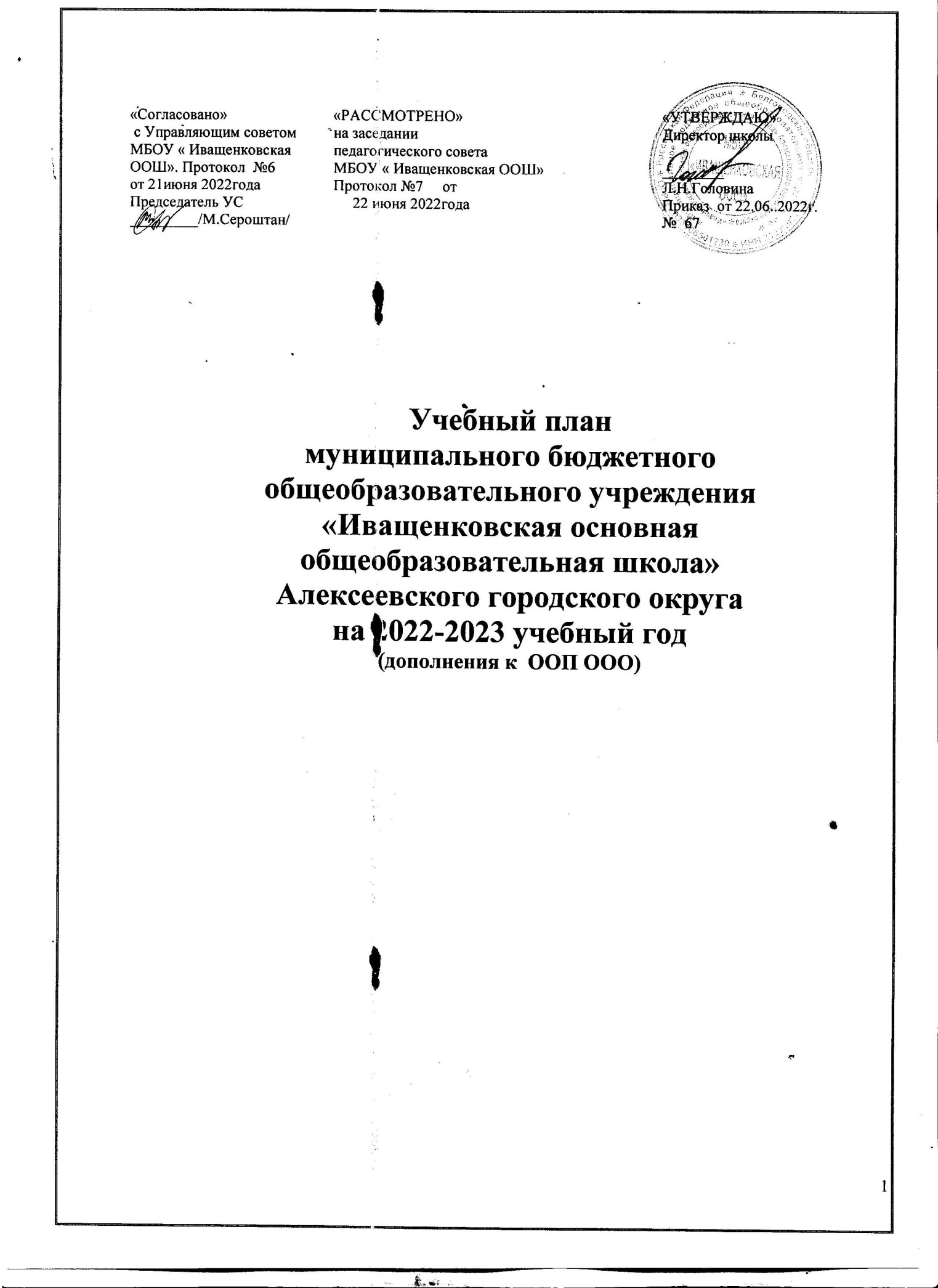      СодержаниеУЧЕБНЫЙ ПЛАНМБОУ «Иващенковская ООШ»,реализующего основные общеобразовательные программы начального и основного  общего образованияПояснительная запискаУчебный план – документ, который определяет перечень, трудоемкость, последовательность и распределение по периодам обучения учебных предметов, курсов, дисциплин (модулей), практики, иных видов учебной деятельности и формы промежуточной аттестации обучающихся.Учебный план муниципального бюджетного общеобразовательного учреждения «Иващенковская основная общеобразовательная школа» Алексеевского городского округа на 2021/2022 учебный год – сформирован в соответствии с нормативными документами, с учетом образовательной программы, обеспечивающей достижение обучающимися результатов освоения основных общеобразовательных программ, установленных федеральными  государственными  образовательными стандартами.                                           1.1.Нормативная база:В целях организации работы МБОУ «Иващенковская ООШ» при разработке учебных планов на 2022/2023  учебный год были использованы следующие нормативные документы:Федеральный закон «Об образовании   в Российской   Федерации» от 29.12.2012№273-ФЗ;Федеральный компонент государственного стандарта общего образования, утвержденным приказом Министерства образования Российской Федерации от 05.03.2004 №1089 «Об утверждении федерального компонента государственных стандартов начального общего, основного общего и среднего (полного) общего образования» (для V-XI (XII) классов);Федеральный государственный образовательный стандарт начального общего образования, утвержденный приказом Министерства образования и науки Российской Федерации от 06.10.2009 №373 (далее – ФГОС начального общего образования);Федеральный государственный образовательный стандарт основного общего образования, утвержденным приказом Министерства образования и науки Российской Федерации от 17.12.2010 №1897 (далее – ФГОС основного общего образования);Порядок организации и осуществления образовательной деятельности по основным общеобразовательным	программам	–	образовательным	программам	начального общего, основного общего и среднего общего образования, утвержденным приказом Министерства просвещения Российской Федерации от 22.03.221 №115;Федерального перечня учебников, допущенных к использованию при реализации имеющих государственную аккредитацию образовательных программ начального общего, основного общего образования организациями, осуществляющими образовательную деятельность, утвержденного приказом Министерства просвещения Российской Федерации от 20.05.2020 №254;Перечня организаций, осуществляющих выпуск учебных пособий, которые допускаются к использованию при реализации имеющих государственную аккредитацию образовательных программ начального общего и  основного общего образования, утвержденного приказом Министерства образования и науки Российской Федерации от 09.06.2016 № 699;Приказ Министерства образования и науки РФ от 01.02.2012 №74 «О внесении изменений в федеральный базисный учебный план и примерные учебные планы для образовательных учреждений Российской Федерации, реализующих программы общего образования, утвержденные приказом Министерства образования Российской Федерации от 9 марта 2004 г. №1312» (вступил в силу с 01.09.2012);Письмо Министерства образования и науки РФ от 25.05.2015 №08-761 «Об изучении предметных областей: "Основы религиозных культур и светской этики" и "Основы духовно-нравственной культуры народов России"»;Письмо Министерства   образования   и   науки   РФ   от   18.06.2015   №НТ-670/08«Методические рекомендации по организации самоподготовки обучающихся при осуществлении образовательной деятельности»;Конвенция о правах ребенка (одобрена Генеральной Ассамблеей ООН 20.11.1989, вступила в силу для СССР 15.09.1990);Санитарные правила СП 2.4.3648-20 «Санитарно-эпидемиологические требования к организациям воспитания и обучения, отдыха и оздоровления детей и молодежи», утвержденных постановлением Главного государственного санитарного врача Российской Федерации от 28.09.2020№ 28 (далее - СП 2.4.3648-20);санитарные правила и нормы СанПиН 1.2.3685-21 «Гигиенические нормативы и требования к обеспечению безопасности и (или) безвредности для человека факторов среды обитания», утвержденных постановлением Главного государственного санитарного врача Российской Федерации от 28.01.2021 №2 (далее - СанПиН 1.2.3685- 21);Письмо     Комитета      по      образованию      от      25.04.2016      №03-20-1483/16-0-0«Об окончании учебного года и продолжении обучения лиц, не освоивших образовательные программы учебного года»;Письмо Комитета по образованию от 11.07.2014 №03-20-2913/14-0-0 «Методические рекомендации по организации изучения иностранных языков в государственных общеобразовательных организациях, реализующих основные образовательные программы».Инструктивные и методические материалыПримерная основная образовательная программа начального общего образования (одобрена Федеральным научно-методическим объединением по общему образованию, протокол заседания от 8 апреля 2015г. №1/15)Письмо Минобрнауки РФ «О введении федерального государственного образовательного стандарта общего образования» от 19.04.2011г. № 03-255Письмо Минобрнауки РФ «Об организации внеурочной деятельности при введении федерального государственного образовательного стандарта общего образования» от 12 мая 2011г . №03-296Письмо Федеральной службы по надзору в сфере образования и науки (Рособрнадзор) «Об изучении родных языков из числа языков народов Российской Федерации» от 20.06.2018 года №05-192.Региональный уровеньЗакон Белгородской области «Об образовании в Белгородской области»(принят Белгородской областной Думой от 31.10.2014 № 314)Приказ департамента образования, культуры и молодёжной политики Белгородской области от 06.04.2009г. № 694 «О совершенствовании физического воспитания учащихся в общеобразовательных учреждениях области»Инструктивное письмо департамента образования Белгородской области от 19.02.2014г. №9-06/999-НМ «О формах промежуточной аттестации»Инструктивное письмо департамента образования Белгородской области от 21.02.2014 года №9-06/1086-НМ «О промежуточной аттестации обучающихся общеобразовательных учреждений»Инструктивное письмо департамента образования Белгородской области от 22.05.2014г. №»9-06/3335-НМ «О некоторых аспектах организации ипроведения промежуточной аттестации обучающихся общеобразовательных организаций»Инструктивное письмо департамента образования Белгородской области от19.05.2014г.№9-06/3262-НМ «О переводе обучающихся 4-х классов».Письмо департамента образования Белгородской области от 01апреля 2016г. № 9-09/01/2104 « О «ступенчатом» режиме обучения в 1 классе»Письмо департамента образования Белгородской области  от 16.05.2022  № 17-09/14/1714   «О формировании календарного учебного графика общеобразовательных организаций области в 2022-2023 учебном году»                        Методические письма Белгородского института развития образования о преподавании предметов в 2022-2023 учебном году.Школьный уровеньШкольный уровеньУстав МБОУ «Иващенковская ООШ» Алексеевского городского округа;Основная Образовательная программа НОО МБОУ «Иващенковская ООШ» (для реализации федерального государственного образовательного стандарта начального общего образования).Локальные акты МБОУ «Иващенковская ООШ».Учебный план является частью образовательной программы школы, разработанной в соответствии с ФГОС и с учетом соответствующих примерных основных образовательных программ.В учебном плане полностью реализуется Федеральный компонент государственного образовательного стандарта, который обеспечивает единство образовательного пространства РФ и гарантирует овладение выпускниками необходимым объемом знаний, универсальными учебными действиями, соответствующим уровнем личностных и общекультурных компетентностей, социально-личностными умениями и навыками, предусмотренными ФГОС.Учебный план школы формируется в соответствии с действующими нормативами и потребностями обучающихся и их родителей (законных представителей). Распределена равномерно годовая нагрузка в течение учебного года.Учебный план составлен в соответствии с целями и задачами школы и направлен на формирование у обучающихся широкого научного кругозора и общекультурных интересов. 1.2.Реализуемые основные общеобразовательные программыМБОУ «Иващенковская ООШ» Алексеевского городского округа (согласно Лицензии на право ведения образовательной деятельности, регистрационный номер №8695 от 05.03.2019, серия 31ЛО1  №0002534) имеет право на занятие образовательной деятельности по следующим уровням общего образования и подвидам дополнительного образования1.3.Режим работы общеобразовательного учреждения:Учебный план МБОУ «Иващенковская ООШ» на 2022/2023 учебный год обеспечивает выполнение санитарно-эпидемиологических требований СП 2.4.3648-20 и гигиенических нормативов и требований СанПиН 1.2.3685-21 и предусматривает для учащихся I–IX классов продолжительность учебной недели – 5 дней при использовании учебной и внеурочной деятельности в соответствии с образовательными  программами школы .1. Количество классов-комплектов: I   ступень                          II  ступень1-х – кол-во- 1                         5-х – кол-во-1                      2-х – кол-во -1                         6-х – кол-во-1                      3-х – кол-во -1                         7-х – кол-во-14-х – кол-во -1                         8-х – кол-во-1                                                 9-х – кол-во-1Всего комплектов: 2      Всего комплектов: 5      Итого - 72. Сменность: 1 смена -  1-9 классы3. Начало учебных занятий: 830        окончание занятий – 18001.4. Продолжительность учебного года:В соответствии с учебным планом устанавливается следующая продолжительность учебного года:I класс	– 33 учебные недели;II-IV классы – не менее 34 учебных недель;V-IX классы – не менее 34 учебных недель (не включая летний экзаменационный период в IX классе);Для профилактики переутомления обучающихся в календарном учебном графике предусмотрено равномерное распределение периодов учебного времени и каникул. Продолжительность каникул составляет не менее 7 календарных дней.Количество часов, отведенных на освоение обучающимися учебного плана школы, состоящего из обязательной части и части, формируемой участниками образовательных отношений, не превышает в совокупности величину недельной образовательной нагрузки, установленную СанПиН 1.2.3685-21.Расписание уроков составляется с учетом дневной и недельной умственной работоспособности обучающихся и шкалы трудности учебных предметов, определенной гигиеническими нормативами СанПиН 1.2.3685-21.Образовательная недельная нагрузка равномерно распределена в течение учебной недели, при этом объем максимальной допустимой нагрузки в течение дня составляет:для обучающихся I классов – не превышает 4 уроков, один раз в неделю – не более 5 уроков, за счет урока физической культуры;для обучающихся II-IV классов – не более 5 уроков, один раз в неделю – 6 уроков за счет урока физической культуры;для обучающихся V-VI классов – не более 6 уроков;для обучающихся VII- IX классов – не более 7 уроков.1.5. Продолжительность учебной недели:Учебный план школы:определяет максимально допустимую недельную нагрузку при 5-дневной учебной неделе для обучающихся начальной школы: I кл. – 21 ч. в неделю, II-IV кл. – 23 ч. в неделю; при 5–дневной учебной неделе для V- IX классов: V кл. – 29 ч. в неделю, VI кл. – 30 ч., VII кл. – 32 ч., VIII-IX кл. – 33 ч. в неделю;предусматривает рациональный баланс между обязательной частью и частью, формируемой участниками образовательных отношений (ФГОС – 70% на 30%); Федеральным и Региональным компонентами.Расписание занятий составляется для обязательных уроков, внеурочной деятельности (I- IX кл.) и дополнительных занятий.1.6. Требования к объему домашних заданий:Объем домашних заданий (по всем предметам) определяется таким, чтобы затраты времени на его выполнение не превышали (в астрономических часах): в I классах – 1 ч., во II-III классах – 1,5 ч., в IV-V классах – 2 ч., в VI-VIII классах – 2,5 ч., в IX  классе – 3,5 ч.Условные обозначения:*  внеурочная деятельность (ВД):Реализация учебного плана по направлениямV  XI класс:1.8.Дополнительные требования при проведении учебного предмета«Физическая культура»:При планировании содержания занятий учитываются: состояние здоровья обучающихся и деление их в зависимости от состояния здоровья на три группы – основную, подготовительную и специальную медицинскую (письмо Министерства образования и науки Российской Федерации от 31.10.2003 №13-51-263/123  «Об оценивании и аттестации обучающихся, отнесенных по состоянию здоровья к специальной медицинской группе для занятий физической культурой»; письмо Министерства образования и науки Российской Федерации от 15.06.2014 №08-888 «Об аттестации обучающихся общеобразовательных организаций по учебному предмету«Физическая культура»).Для проведения уроков физической культуры и внешкольной спортивной работы используется пришкольная спортивная площадка (стадион) (письмо Министерства образования и науки Российской Федерации от 07.09.2010 №ИК-1374/19 и письмо Министерства спорта и туризма Российской Федерации от 13.09.2010 №ЮН-02-09/4912).1.9. Региональная специфика учебного планаРегиональной спецификой учебного плана (части, формируемой участниками образовательных отношений) школы является:изучение курса «Основы безопасности жизнедеятельности» на первом уровне обучения в I–IV классах (ФГОС НОО) осуществляется во внеурочной деятельности; на втором уровне обучения проводится в V–VII и IX классах (ФГОС ООО) как изучение модулей различных предметов (география, биология, обществознание, технология в V–VI классе; география, биология, физика и обществознание в VII классе; география, биология, физика, химия и обществознание – в IX классе, и во всех классах на втором уровне обучения на предмете «Физическая культура»), в VIII и IX классах  ОБЖ является предметом обязательной части учебного плана (при этом обучающиеся достигают всех требований ФГОС ООО);изучение курса «Физическая культура» (третий час) в V- IX  классах как модуля курса «Чемпионы» в рамках  спортивно-оздоровительного направления внеурочной деятельности;Для развития потенциала обучающихся, прежде всего одаренных детей и детей с ограниченными возможностями здоровья, могут разрабатываться с участием самих обучающихся и их родителей (законных представителей) индивидуальные учебные планы.1.10.Специфика части, формируемой участниками образовательных отношений Специфика учебного плана школы определяется целями и задачами реализуемых образовательных программ. Часы части, формируемой участниками образовательных отношений в учебном плане использованы на:увеличение количества часов, отводимых на предметы, указанные в обязательной части учебного плана: «Русский язык» (I- IV и VI классы), «Биология» (VII класс);ведение предмета «Основы православной культуры» (V класс);ведение предмета «Музыка» (VIII класс);введение учебного курса «Анатомия животных» (VII класс);введение учебного курса «От слова к предложению» (IX класс).Обязательная часть основной образовательной программы:НОО   –   составляет   90%,   а   часть,   формируемая	участниками образовательных отношений, – 10% от общего объема основной образовательной программы;ООО   –   составляет   80%,   а   часть,   формируемая	участниками образовательных отношений, – 20% от общего объема основной образовательной программы.В VIII классе завершается обучение по предметам «Музыка» и «Изобразительное искусство», при этом предусмотрено достижение образовательных результатов и всех требований ФГОС ООО.1.11. Учебно-методическое обеспечение                 Школой  при реализации образовательных программ выбраны для использования:учебники из числа входящих в федеральный перечень учебников, допущенных к использованию при реализации имеющих государственную аккредитацию образовательных программ начального общего, основного общего, среднего общего               образования организациями, осуществляющими образовательную деятельность (Приказ      Министерства просвещения Российской Федерации от 20.05.2020 №254);учебные пособия, выпущенные организациями, входящими в перечень организаций, осуществляющих выпуск учебных пособий, которые допускаются к использованию при реализации имеющих государственную аккредитацию образовательных программ начального общего, основного общего, среднего общего образования (Приказ Министерства образования и науки РФ от 09.06.2016 №699).Библиотечный фонд школы при реализации основной образовательной программы укомплектован печатными и электронными информационно- образовательными ресурсами по всем предметам учебного плана: учебниками, в том числе учебниками с электронными приложениями, являющимися их составной частью, учебно-методической литературой и материалами, дополнительной литературой.Норма обеспеченности образовательной деятельности учебными изданиями определяется исходя из расчета:не менее одного учебника в печатной и (или) электронной форме, достаточного для освоения программы учебного предмета на каждого обучающегося по каждому учебному предмету, входящему в обязательную часть учебного плана основных общеобразовательных программ;не менее одного учебника в печатной и (или) электронной форме или учебного пособия, достаточного для освоения программы учебного предмета на каждого обучающегося по каждому учебному предмету, входящему в часть, формируемую участниками образовательных отношений, учебного плана основных общеобразовательных программ.1.12. Учебная нагрузка педагогических работниковУчебная нагрузка педагогических работников определяется с учетом количества часов по учебным планам, рабочим программам учебных предметов, образовательным программам в соответствии с приказом Министерства образования и науки Российской Федерации от 22.12.2014 №1601 «О продолжительности рабочего времени (нормах часов педагогической работы за ставку заработной платы) педагогических работников и о порядке определения учебной нагрузки педагогических работников, оговариваемой в трудовом договоре».При определении учебной нагрузки педагогических работников учитывается вся учебная нагрузка, предусмотренная образовательной программой школы. Нагрузка педагогических работников, ведущих занятия в рамках внеурочной деятельности, при тарификации педагогических работников устанавливается как педагогическая нагрузка по основной должности. Оплата труда педагогических работников, ведущих занятия в рамках внеурочной деятельности, устанавливается с учетом всех коэффициентов конкретного педагогического работника. Основное общее образование.Учебный план для V–IX классов составлен в соответствии с федеральным государственным образовательным стандартом основного общего образования (ФГОС ООО), утверждённым приказом Министерства образования и науки Российской Федерации от 17.12.2010 №1897 (с учётом изменений, внесённых приказом Министерства образования и науки Российской Федерации от 29.12.2014 №1644).Основная образовательная программа основного общего образования реализуется школой через урочную и внеурочную деятельность с соблюдением требований государственных санитарно-эпидемиологических правил и нормативов..Учебный план основного общего образования обеспечивает введение в действие и реализацию требований ФГОС основного общего образования, определяет общий объем нагрузки и максимальный объем аудиторной нагрузки обучающихся, состав и структуру обязательных предметных областей по классам (годам обучения).2.1.Годовой и недельный учебный план для V-IX классовУчебный план учащихся 5-9 класса МБОУ «Иващенковская ООШ»,  реализующего программу основного общего образования ФГОС                      (годовой)Количество учебных занятий за 5 учебных лет не может составлять менее 5267 часов и более 6020 часов. План внеурочной деятельности (см. Модель внеурочной деятельности) определяет состав и структуру направлений, формы организации, объем внеурочной деятельности для обучающихся (до 1250 часов за пять лет обучения, в год – не более250 часов) с учетом интересов обучающихся и возможностей школыУчебный план учащихся 5-9 класса МБОУ «Иващенковская ООШ»,  реализующего программу основного общего образования ФГОС          на  2022-2023 учебный  год (недельный)Примечание: ОЧ- основная часть; ЧФУ ОО- часть формируемая участниками образовательных отношений2.2. Особенности учебного плана в соответствии с требованиями ФГОС ООО (V-IX классы):Учебный план состоит из двух частей: обязательной части и части, формируемой участниками образовательных отношений.  Обязательная часть учебного плана определяет состав учебных предметов, обязательных для всех имеющих государственную аккредитацию образовательных учреждений, реализующих основную образовательную программу основного общего образования, и учебное время, отводимое на их изучение по классам (годам) обучения. Обязательная часть представлена предметными областями: «Русский язык и литература», «Родной язык и родная литература», «Иностранный язык», «Обществознание», «Математика и информатика», «Основы духовно-нравственной культуры народов России», «Естественно-научные предметы», «Искусство», «Технология», «Физическая культура».Предметная область «Русский  язык и литература» реализована предметами: «Русский язык», «Литература». Русский язык — это родной язык русского народа, государственный язык Российской Федерации; средство межнационального общения, консолидации и единения народов России; основа формирования гражданской идентичности и толерантности в поликультурном обществе.Учебный план обеспечивает преподавание и изучение государственного языка и литературы Российской Федерации, а также устанавливает количество занятий, отводимых на его изучение, по классам (годам) обучения.Для реализации прав граждан на получение образования на родном языке в основную образовательную программу основного общего образования внесены изменения в части учебного плана и программ по отдельным предметам. В 5-9 классах введена предметная область «Родной язык и родная литература. Предметная область «Родной язык и  родная литература» реализована предметами: «Родной язык (русский)», «Родная литература (русская)». Изучение предметной области «Родной язык и родная литература» должно обеспечить:-воспитание ценностного отношения к родному языку и родной литературе    как хранителю культуры, включение в культурно-языковоеполе своего народа; приобщение к литературному наследию своего народа; формирование причастности к свершениям и традициям своего народа, осознание исторической преемственности поколений, своей ответственности за сохранение культуры народа;-обогащение активного и потенциального словарного запаса, развитие у обучающихся культуры владения родным языком во всей полноте его функциональных возможностей в соответствии с нормами устной и письменной речи, правилами речевого этикета;-получение знаний о родном языке как системе и как развивающемся явлении, о его уровнях и единицах, о закономерностях его функционирования, освоение базовых понятий лингвистики, формирование аналитических умений в отношении языковых единиц и текстов разных функционально-смысловых типов и жанров.Предметная область «Иностранный язык» представлена предметами «Иностранный язык (английский)» (3 часа в неделю в V-IX  классах) и «Второй иностранный  язык (немецкий)» (1час в неделю в V- IX  классах). В предметную область «Математика и информатика» включены обязательные учебные предметы «Математика» (5-9 классы), «Информатика» (7 -9 класс).Предметная область «Обществознание» состоит из обязательных учебных предметов «История России. Всеобщая история» (5-9классы), «Обществознание» (6-9 классы).В  предметную  область  «Естественно-научные предметы»  включены   обязательные учебные предметы «Физика» (7-9 класс), «Биология» (5-9 классы), «Химия» (8-9 класс).В предметную область «Искусство» входят обязательные учебные предметы «Музыка» (5-8 классы) и «Изобразительное искусство» (5-8 классы).Предметная область «Технология» включает обязательный учебный предмет «Технология», построенный по модульному принципу с учетом возможностей общеобразовательной организации (5-8 классы).Предметная область «Физическая культура» представлена обязательными учебными предметами «Физическая культура» (5-9 классы), «ОБЖ» (8-9 классы);В соответствии с СанПиН 2.4.2.2821-10 рекомендуется проводить не менее 3-х учебных занятий физической культурой в неделю (в урочной и внеурочной форме), предусмотренных в объеме общей недельной нагрузки, для удовлетворения биологической потребности в движении независимо от возраста обучающихся. Заменять учебные занятия физической культурой другими предметами не допускается.Для учащихся 6 класса предметные области и учебные предметы представлены в следующем порядке:Предметная область «Русский язык и литература» представлена предметами «Русский язык» (5 часов в неделю), «Литература» (3 часа в неделю).Предметная область «Родной язык и родная литература», представлена предметами «Родной язык (русский)» (0,5 часов в неделю), «Родная литература (русская)  » (0,5 часов в неделю).Предметная область «Иностранный язык» представлена предметами «Иностранный  язык(английский)» (3 часа в неделю) и «Второй иностранный  язык (немецкий)"(1 час в неделю).Предметная область «Математика и информатика» представлена учебным предметом «Математика» (5 часов в неделю).Предметная область «Обществознание» представлена предметами «История России. Всеобщая история» (2 часа в неделю), «Обществознание» (1 час в неделю),   «География» (1 час в неделю).Предметная область «Естественно-научные предметы» представлена предметом «Биология» (1 час в неделю).Предметная область «Искусство» представлена учебными предметами«Изобразительное искусство» и «Музыка» (по 1 часу в неделю).Предметная область «Технология» представлена предметом «Технология» (2 часа в неделю).Предметная область «Физическая культура» представлена учебным предметом «Физическая культура» (2 часа в неделю).Для учащихся 7 класса предметные области и учебные предметы представлены в следующем порядке:Предметная область «Русский язык и литература» представлена предметами «Русский язык» (4 часа в неделю), «Литература» (2 часа в неделю).Предметная область «Родной язык и родная литература», представлена предметами «Родной язык (русский)» (0,5 часов в неделю), «Родная литература (русская)  » (0,5 часов в неделю).Предметная область «Иностранный язык» представлена предметами «Иностранный  язык(английский)» (3 часа в неделю) и «Второй иностранный  язык (немецкий)"(1 час в неделю).Предметная область «Математика и информатика» представлена учебным предметом «Математика» (5 часов в неделю), «Информатика»  (1 час в неделю).Предметная область «Обществознание» представлена предметами «История России. Всеобщая история» (2 часа в неделю), «Обществознание» (1 час в неделю). «География» (2 часа в неделю).Предметная область «Естественно-научные предметы» представлена предметом «Физика» (2 часа в неделю), «Биология» (1 час в неделю).Предметная область «Искусство» представлена учебными предметами«Изобразительное искусство» и «Музыка» (по 1 часу в неделю).Предметная область «Технология» представлена предметом «Технология» (2 часа в неделю).Предметная область «Физическая культура» представлена учебным предметом «Физическая культура» (2 часа в неделю).Для учащихся 8 классаПредметная область «Русский язык и литература» представлена предметами «Русский язык» (3 часа в неделю), «Литература» (2 часа в неделю).Предметная область «Родной язык и родная литература», представлена предметами «Родной язык (русский)» (0,5 часов в неделю), «Родная литература (русская)  » (0,5 часов в неделю).Предметная область «Иностранный язык» представлена предметами «Иностранный  язык(английский)» (3 часа в неделю) и «Второй иностранный  язык (немецкий)"(1 час в неделю).Предметная область «Математика и информатика» представлена учебным предметом «Математика» (5 часов в неделю), «Информатика»  (1 час в неделю).Предметная область «Обществознание» представлена предметами «История России. Всеобщая история» (2 часа в неделю), «Обществознание» (1 час в неделю). «География» (2 часа в неделю).Предметная область «Естественно-научные предметы» представлена предметом «Физика» (2 часа в неделю), «Химия» (2 часа в неделю),  «Биология» (2 часа в неделю).Предметная область «Искусство» представлена учебными предметами «Изобразительное искусство» и «Музыка» (по 1 часу в неделю).Предметная область «Технология» представлена предметом «Технология» (1 час в неделю).Предметная область «Физическая культура» представлена учебным предметом «Физическая культура» (2 часа в неделю), «ОБЖ» ( 1 час в неделю).Для учащихся 9 классаПредметная область «Русский язык и литература» представлена предметами «Русский язык» (3 часа в неделю), «Литература» (3 часа в неделю).Предметная область «Родной язык и родная литература», представлена предметами «Родной язык (русский)» (0,5 часов в неделю), «Родная литература (русская)  » (0,5 часов в неделю).Предметная область «Иностранный язык» представлена предметами «Иностранный  язык(английский)» (3 часа в неделю) и «Второй иностранный  язык (немецкий)"(2 часа в неделю).Предметная область «Математика и информатика» представлена учебным предметом «Математика» (5 часов в неделю), «Информатика»  (1 час в неделю).Предметная область «Обществознание» представлена предметами «История России. Всеобщая история» (2 часа в неделю), «Обществознание» (1 час в неделю). «География» (2 часа в неделю).Предметная область «Естественно-научные предметы» представлена предметом «Физика» (3 часа в неделю), «Химия» (2 часа в неделю),  «Биология» (2 часа в неделю).Предметная область «Физическая культура» представлена учебным предметом «Физическая культура» (2 часа в неделю), «ОБЖ» ( 1 час в неделю).2.3.  Особенности части, формируемой участниками образовательных отношений.Часы части учебного плана, формируемого участниками образовательных отношений в 5 - 9-х классах, реализующих образовательные программы основного общего образования в рамках реализации ФГОС распределяются следующим образом:в 6 классе 1 час в неделю отводится на изучение предмета «Русский язык», с целью реализации программы Т.А. Ладыженской, М.Т. Баранова, Л.А. Тростенцовой;в 7 классе 1 час в неделю отводится на изучение курса «Анатомия животных» , с целью развития интереса к изучению биологии;в 8 классе 1 час в неделю отводится на изучение предмета «Музыка», с целью преемственности и реализации  программы «Музыка»Б.М. Неменского;в 9 классе 1 час в неделю отводится на изучение учебного курса «От слова к предложению» с целью повышения качества подготовки к ГИА в форме ОГЭ.2.4. Организация обучения по предмету «Технология»Изучение учебного предмета «Технология» в V-VIII классах построено по модульному принципу с учетом возможностей школы. Обязательный минимум содержания основных образовательных программ учебного предмета «Технология» изучается в рамках следующих направлений: «Индустриальные технологии» («Технология. Технический труд»); «Технологии ведения дома» («Технология. Обслуживающий труд»); «Технология. Сельскохозяйственный труд». Каждое направление включает базовые и инвариантные разделы. Выбор направления обучения не проводится по гендерному признаку, а исходит из образовательных потребностей и интересов обучающихся.Изучение учебного предмета «Технология» призвано обеспечивать активное использование знаний, полученных при изучении других учебных предметов; формирование и развитие умений выполнения учебно-исследовательской и проектной деятельности; формирование представлений о социальных и этических аспектах научно- технического прогресса. Таким образом, при изучении учебного предмета «Технология» значительная роль отводится методу проектной деятельности, решению творческих задач, моделированию и конструированию, что позволяет при модульном принципе сочетания направлений «Индустриальные технологии» и «Технологии ведения дома» уже с V класса учитывать гуманитарный профиль гимназии (например, подготавливать и защищать проекты на иностранных языках).2.5.Организация внеурочной деятельностиСодержание    занятий     в     рамках     внеурочной     деятельности     формируется с учетом   пожеланий   обучающихся   и   их   родителей   (законных   представителей) и осуществляется посредством различных форм организации, отличных от урочной системы обучения, таких как художественные, культурологические, филологические, хоровые студии, сетевые сообщества, школьные спортивные клубы и секции, юношеские организации, научно-практические конференции, школьные научные общества, олимпиады, поисковые и научные исследования, общественно полезные практики, военно-патриотические объединения и т.д.Внеурочная деятельность обучающихся организуется в целях формирования единого образовательного пространства муниципального  бюджетного общеобразовательного учреждения Иващенковская основная общеобразовательная школа, и направлена на достижение планируемых результатов освоения основной образовательной программы начального и основного общего образованияЦелью внеурочной деятельности является обеспечение достижения планируемых личностных и метапредметных результатов освоения основных образовательных программ основного общего образования обучающимися, создание  условий для достижения обучающимися  необходимого для жизни в обществе социального опыта и формирования принимаемой обществом системы ценностей, для многогранного развития и социализации каждого школьника в свободное от учёбы время. Внеурочная деятельность в рамках МБОУ «Иващенковская  ООШ»  решает следующие специфические задачи- создать комфортные условия для позитивного восприятия ценностей основного образования и более успешного освоения его содержания;- способствовать осуществлению воспитания благодаря включению детей в личностно значимые творческие виды деятельности, в процессе которых формируются нравственные, духовные и культурные ценности подрастающего поколения;- компенсировать отсутствие и дополнить, углубить  те или иные учебные курсы, которые нужны обучающимся для определения индивидуального образовательного маршрута, конкретизации жизненных планов, формирования важных личностных качеств;- ориентировать обучающихся, проявляющих особый интерес к тем или иным видам деятельности, на развитие своих способностей по более сложным программам.Программы внеурочной деятельности направлены:- на расширение содержания программ общего образования;- на реализацию основных направлений региональной образовательной политики;- на формирование личности ребенка средствами искусства, творчества, спорта.Координирующую роль выполняют классные руководители (учителя начальных классов), которые в соответствии со своими функциями и задачами: -взаимодействуют с педагогическими работниками, а также учебно-вспомогательным персоналом общеобразовательного учреждения; -организуют в классе образовательный процесс, оптимальный для развития положительного потенциала личности обучающихся в рамках деятельности общешкольного коллектива; -организуют систему отношений через разнообразные формы воспитывающей деятельности коллектива класса, в том числе, через органы самоуправления;  - организуют социально значимую, творческую деятельность обучающихся. Внеурочная деятельность является составной частью учебно-воспитательного  процесса МБОУ «Иващенковская ООШ» и организуется по направлениям развития личности: спортивно-оздоровительное, духовно-нравственное, социальное,общеинтеллектуальное, общекультурноеВ 2022-2023 учебном году на основании отказа от части учебного плана основного общего образования, формируемой участниками образовательного процесса, обеспечения реализации индивидуальных потребностей обучающихся, расширения линии изучения отдельных учебных предметов обязательной части осуществляется на занятиях внеурочной деятельности. Курс «Основы программирования» для 5-6 классов направлен
на формирование цифровых навыков, таких, как базовое программирование, основы работы с данными, коммуникация в современных цифровых средах, информационная безопасность; воспитание ответственного и избирательного отношения к информации. Курс «Основы программирования на Python» для 7-9 классов направлен
на формирование базовых понятий структурного программирования, развитие логики обучающихся, использование основных типов прикладных программ (приложений) общего назначения и информационных систем для решения практических задач, владение базовыми нормами информационной этики
и права, основами информационной безопасности.Предметная линия Л.Ляха, 3-ий час физической культуры будет реализован за счет часов внеурочной деятельности «Чемпионы» в 5-9 классах, ,Предметная линия учебного курса  «Православная культура» (автор Л.Л.Шевченко) – будет продолжена на занятиях внеурочной деятельности «Мир православия » в 5-9 классах.Предметная линия ОБЖ (автор А.Т. Смирнова, Б.О. Хренникова )-будет реализована на занятиях внеурочной деятельности «Школа безопасности»Спортивно-оздоровительное направление способствует развитию и формированию здорового и безопасного для себя и окружающих образа жизни и представлена следующими видами деятельности :Работа спортивных секций.  Организация   «Дней здоровья», подвижных игр, «Весёлых стартов», внутришкольных спортивных соревнований.Проведение бесед по охране здоровья.Применение на уроках  игровых моментов, физ.минуток.Спортивно-оздоровительное направление представлено занятиями внеурочной деятельности: «Чемпионы»-4 часа, по 1 часу в 5, 6, 7, 9-ых классах по 34 часа. Секция носит образовательно-воспитательный характер и направлена на осуществление следующих целей: укрепление здоровья, физического развития и подготовленности; воспитание личностных качеств; освоение и совершенствование жизненно важных двигательных навыков, основ спортивной техники игровых видов спорта.«Школа безопасности»- 3 часа , по 1 часу в 5-ом , 6-ом, 7-ом  классах, всего по 34 часа (102). Цель профилактика здорового и безопасного образа жизни, развитие умений и навыков действовать в экстремальных ситуациях. Духовно-нравственное направление способствует воспитанию гражданственности, патриотизма, уважению к правам, свободам и обязанностям человека, воспитанию нравственных чувств и этического сознания, трудолюбия, творческого отношения к учению, труду, жизни, ценностному отношению к прекрасному, формированию представлений об эстетических идеалах и ценностях. Данное направление реализуется через: «Уроки мужества»;Тематические классные часы;Подготовка к участию в военно-спортивной игре на местности  «Зарница»Конкурсы рисунков.ЭкскурсииПраздникиНаправление представлено занятиями внеурочной деятельности:«Мир православия» по 1 часу в 6- ом, 7-ом , 8-ом  и 9-ом классах - всего 136 часов, с целью воспитания духовно-нравственных ценностей: милосердия, гуманности, толерантности, традиционных семейных ценностей, культуры и искусства.Социальное направление способствует развитию у обучающихсяличностной культуры;семейной культуры; социальной культуры; формированию самостоятельно действовать и отвечать за свои поступки перед семьей и обществом;  умению  слушать и слышать собеседника, обосновывать  свою позицию, высказывать свое мнение. Направление реализуется через:Акция «Спасем  ёлку»;Акция «Первоцвет»;Акция «Птицы».Волонтерское движениеСоциальное  направление: внеурочной деятельности реализуется за счет:  внеклассных занятиях, общешкольных мероприятиях .При проведении акций, волонтерских движениях, посредством бесед, конкурсов, игр, проектных работ, круглых столов, диспутов, исследований, деятельности детской общественной организации «Мы-Белгородцы». По итогам работы в данном направлении проводятся выступления, защита проектов и их демонстрация.Общеинтеллектуальное направление способствует развитию любознательности, активности  и заинтересованности в  познании  мира;  формированию основам умения учиться, способностям  к организации собственной деятельности. Направление реализуется по средствам следующих видов деятельности:Предметные недели;Конкурсы, экскурсии, олимпиады,   деловые и ролевые игры и др.;Разработка проектов к урокам;Учебные курсы.Общеинтеллектуальное направление внеурочной деятельности представлено занятиями внеурочной деятельности:«Функциональная грамотность» - 1 час, в 5-ом классе , решаются следующие цели -  формирование информационной компетенции и культуры развитие функциональной грамотности.«Решаем задачи ОГЭ по математике» и « Практическая биология»  по 1часу в 9-ом классе. Цель курсов: подготовка к успешной сдаче ГИА. География в вопросах и ответах» 1 час в 9-ом класса, всего 34 часа, Целью изучения курса факультативных занятий по географии является более глубокое и осмысленное усвоение практической составляющей школьной географии, подготовка к успешной сдаче ГИА по географии. Количество практических умений и навыков, которые учащиеся должны усвоить на уроках географии достаточно велико, поэтому введение подобного курса факультативных занятий будет дополнительной возможностью учителю более качественно организовать процесс усвоения необходимых практических умений учащимися в процессе обучения их решению разного рода географических задач. Факультативный курс направлен на повторение и закрепление практического материала изучаемого на уроках географии, а также на отработку практических умений учащихся. Данный курс даёт возможность научить учащихся решению задач и заданий, способствующих расширению географического кругозора. Задачи и задания, рассматриваемые в ходе изучения факультативного курса, могут быть использованы также и в ходе подготовки учащихся к олимпиадам по географии.      Общекультурное направление способствует формированию культуры поведения в обществе, сознательного отношения к традициям своего народа, воспитанию ценностного отношения к прекрасному, формирование представлений об эстетических  и эстетических идеалах и ценностях.   Виды деятельности:- художественные кружки,- праздники,- КТД,-Экскурсии,-Акции,-Проекты,Общекультурное направление внеурочной деятельности представлено занятиями внеурочной деятельности«Разговоры о важном» - по 1 часу в 5- 9-ом классе, с целью воспитания общепринятых мер поведения. План предусматривает распределение обучающихся по возрасту, в зависимости от направления развития личности. План внеурочной деятельности реализует индивидуальный подход в процессе внеурочной деятельности, позволяя обучающимся раскрыть свои творческие способности и интересы.Занятия внеурочной деятельности в 5-ых-9-ых классах проводятся на базе школы.Таким образом, учебный план внеурочной деятельности на 2022-2023 учебный год создает условия для повышения качества образования, обеспечивает развитие личности обучающихся, способствует самоопределению учащихся в выборе внеурочной деятельности, с учетом возможностей педагогического коллектива.     На основании анализа потребностей обучающихся и их родителей (законных представителей) в соответствии с социальным заказом в учебном плане внеурочной деятельности на 2021-22 учебный год представлены направления и формы, реализуемые в МБОУ «Иващенковская  ООШ» в 2022-2023 учебном году.Промежуточная аттестация внеурочной деятельности в муниципальном бюджетном общеобразовательном учреждении Иващенковская  основная общеобразовательная школа Алексеевского района  Белгородской области – это оценка качества обученности обучающихся за текущий год по программам 1-го, 2-х, 3-х, и более лет обучения.  Итоговая аттестация – это оценка качества обученности обучающихся по завершению  обучения по программе. Проведение промежуточной и итоговой аттестаций обучающихся во внеурочной деятельности может быть организовано в различных формах:-выставка творческих работ, выставка рисунков,-конкурс творческих работ,-смотр знаний, умений и навыков,-защита портфолио или творческого(их) проекта(ов),-спортивные соревнования, спортивные праздники, турниры,-фестиваль творчества, концерт,-музыкальный и театральный праздники,-праздник английского языка,-персональная выставка творческих работ обучающихся,-выступление агитбригады.Режим организации внеурочной деятельностиРасписание занятий внеурочной деятельности в 5-9 классах составляется с учетом наиболее благоприятного режима труда и отдыха обучающихся.Все занятия внеурочной деятельности проводятся во второй половине дня. При работе с детьми осуществляется дифференцированный подход с учетом возраста детей и этапов их подготовки, чередованием различных видов деятельности.   Расписание утверждается директором школы образовательного учреждения.План включает в себя следующие нормативы:-недельную (максимальную) нагрузку на обучающихся;-недельное количество часов на реализацию программ по каждому направлению развития личности;Продолжительность учебного года составляет- 34 учебные недели.Продолжительность занятий  (внеурочной деятельности) составляет– один час занятий 45 минут, если занятия спаренные – 90 минут с перерывом длительностью не менее 10 минут для отдыха детей и проветривания помещений ,что соответствует требованиям СанПиН 2.4.2.2821-10 «Санитарно- эпидемиологические требования к условиям и организации обучения в образовательных учреждениях»План внеурочной деятельности МБОУ «Иващенковская ООШ» на ступени основного общего образования на 2022-2023 учебный годУчебный план внеурочной деятельности на 2022-23уч.год (по пед. составу)Перечень рабочих программ МБОУ «Иващенковская ООШ»Участие учащихся  5–гокласса    во внеурочной деятельностиУчастие учащихся 6–гокласса    во внеурочной деятельностиУчастие учащихся 7–гокласса    во внеурочной деятельностиУчастие учащихся  8–гокласса    во внеурочной деятельностиУчастие учащихся 9–гокласса    во внеурочной деятельности2.6.Особенности учебного плана, предметная область «Основы духовно- нравственной культуры народов России» (ОДНКНР)Предметная область «Основы духовно-нравственной культуры народов России» в соответствии с ФГОС основного общего образования должна обеспечить, в том числе, знание основных норм морали, культурных традиций народов России, формирование представлений об исторической роли традиционных религий и гражданского общества в становлении российской государственности.Предметная область ОДНКНР является логическим продолжением предметной области (учебного предмета) ОРКСЭ. В рамках предметной области ОДНКНР возможна реализация учебных предметов, учитывающих региональные, национальные и этнокультурные особенности народов Российской Федерации, которые обеспечивают достижение следующих результатов:воспитание способности к духовному развитию, нравственному самосовершенствованию; воспитание веротерпимости, уважительного отношения к религиозным чувствам, взглядам людей или их отсутствию;знание основных норм морали, нравственных, духовных идеалов, хранимых в культурных традициях народов России, готовность на их основе к сознательному самоограничению в поступках, поведении, расточительном потребительстве;формирование представлений об основах светской этики, культуры традиционных религий, их роли в развитии культуры и истории России и человечества, в становлении гражданского общества и российской государственности;понимание значения нравственности, веры и религии в жизни человека, семьи и общества;формирование представлений об исторической роли традиционных религий и гражданского общества в становлении российской государственности.Предметная область ОДНКНР является обязательной предметной областью, на ее изучение выделяется 1 час в неделю (34 часа в год) в V классе за счет части учебного плана, формируемой участниками образовательных отношений. Область включает учебный предмет «Основы духовно-нравственной культуры народов России».В дополнение к изучению предметной области ОДНКНР, в рамках учебного плана возможна ее реализация через:включение в рабочие программы учебных предметов, курсов, дисциплин (модулей) других предметных областей тем, содержащих вопросы духовно-нравственного воспитания – «Русский язык», «Литература», «История России. Всеобщая история»,«Обществознание»,	«География»,	«Музыка»,	«Изобразительное	искусство»,«Технология»;2.7. ПРОМЕЖУТОЧНАЯ И ИТОГОВАЯ АТТЕСТАЦИЯ УЧАЩИХСЯПромежуточная (годовая) аттестация учащихся осуществляется на основании Положения о форме, периодичности, порядке текущего контроля успеваемости, промежуточной аттестации учащихся, осваивающих основные образовательные программы начального общего образования и основного общего образования, в соответствии с ФГОС, утвержденного приказом директора школы от 17.06.2015 года за №43.Учащиеся 5-8 классов, обучающиеся по программе основного общего образования ФГОС, в качестве промежуточной (годовой) аттестации сдают 2 экзамена:Фиксация результатов промежуточной аттестации по предметам осуществляется в классном журнале на предметных страницах, в протоколе аттестационной комиссии.3.8. Учебно-методическое обеспечениеШколой при реализации образовательных программ для использования выбраны:учебные пособия, входящие в Федеральный перечень учебников, допущенных к использованию при реализации имеющих государственную аккредитацию образовательных программ начального общего, основного общего, среднего общего образования организациями, осуществляющими образовательную деятельность (Приказ Министерства просвещения Российской Федерации от 20.05.2020 №254);учебные пособия, выпущенные организациями, входящими в Перечень организаций, осуществляющих выпуск учебных пособий, которые допускаются к использованию при реализации имеющих государственную аккредитацию образовательных программначального	общего, основного общего, среднего	общего	образования	(Приказ Министерства образования и науки Российской Федерации от 09.06.2016 № 699)                                                                                         УМК-22-23	Учебные курсы     2022- 23г.1.Пояснительная записка1.1.Нормативная база ………………………………………………………….…………..31.2.Реализуемые основные общеобразовательные программы ……………….………..51.3.Режим работы общеобразовательного учреждения …………………………….…..51.4.Продолжительность учебного года ………………………………….…...…………..51.5.Продолжительность учебной недели ………………………………..……………….61.6.Требования к объему домашних заданий ……………………………………………61.7.Расписание звонков и перемен ……………………………………………………….71.8.Дополнительные требования при проведении учебного предмета «Физическая культура» ………………………………………………………………………………91.9.Региональная специфика учебного плана …………………………………………...91.10.Специфика части, формируемой участниками образовательных отношений ……101.11.Учебно-методическое обеспечение ………………………………………………….101.12.Учебная нагрузка педагогических работников ……………………………………..112.Основное общее образованиеУчебный план для V-IX классов в соответствии с федеральным государственным образовательным стандартом основного общего образования, утверждённым приказом Министерства образования и науки Российской Федерации от 17.12.2010№1897Основное общее образованиеУчебный план для V-IX классов в соответствии с федеральным государственным образовательным стандартом основного общего образования, утверждённым приказом Министерства образования и науки Российской Федерации от 17.12.2010№18972.1.Годовой и недельный учебный план для V-IX классов ……………………………..122.2.Особенности учебного плана в соответствии с требованиями ФГОС ООО (V – IX классы) …………………………………………………………………………………..152.3.Специфика части, формируемой участниками образовательных отношений ……..172.4.Организация обучения по предмету «Технология» ………………………………….182.5.Организация внеурочной деятельности ………………………………………………182.6.Особенности учебного плана, предметная область«Основы духовно-нравственной культуры народов России» (ОДНКНР) ………….252.7.Промежуточная и итоговая аттестация учащихся    ……………………………262.8.Учебно-методическое обеспечение …………………………………………………...273.Учебно-методическое обеспечение учащихся  МБОУ «Иващенковская ООШ» на 2022-2023 учебный год.Учебно-методическое обеспечение учащихся  МБОУ «Иващенковская ООШ» на 2022-2023 учебный год.Общее образованиеОбщее образованиеОбщее образованиеОбщее образование№Уровень образованияУровень образованияНормативный срок освоения образовательнойпрограммы*1Начальное общее образование (I-IV кл.)Начальное общее образование (I-IV кл.)4 года2Основное общее образование (V–IX кл.)Основное общее образование (V–IX кл.)5 летДополнительное образованиеДополнительное образованиеДополнительное образованиеДополнительное образованиеДополнительное образованиеДополнительное образование1Все тайны и загадки мираНаправление развития личностиЗанятия внеурочной деятельности 5 кл 6 кл 7 кл8кл9клКоличество часов в неделюСпортивно-оздоровительное« Школа безопасности»1113Спортивно-оздоровительное«Чемпионы»11114ОбщеинтеллектуальноеФункциональная грамотность11ОбщеинтеллектуальноеОсновы программирования112Общеинтеллектуальное«Основы программирования на Python»112ОбщеинтеллектуальноеРешаем задачи ОГЭ по математике11ОбщеинтеллектуальноеГеография в вопросах и ответах11ОбщеинтеллектуальноеПрактическая биология11Общекультурное Разговоры о важном111115Духовно-нравственное«Мир православия»11114итого45546245 класс6 класс7 класс8 класс9  классНачало дня08:1508:1508:1508:1508:15Зарядка        08:15 – 08:25           08:15 – 08:25            08:15 – 08:25      08:15 – 08:25        08:15- 08:251 урок08:30 – 09:1508:30 – 09:1508:30 – 09:1508:30 – 09:1508:30 – 09:151-я перемена(10')09:15– 09:30Завтрак09:15– 09:30Завтрак09:15– 09:30Завтрак09:15– 09:30Завтрак09:15– 09:30Завтрак2 урок09:30– 10:1509:30– 10:1509:30– 10:1509:30– 10:1509:30– 10:152-я перемена(10')        10:15 – 10:2510:15 – 10:2510:15 – 10:2510:15 – 10:2510:15 – 10:253 урок10:25 – 11:1010:25 – 11:1010:25 – 11:1010:25 – 11:1010:25 – 11:103-я перемена(20')         11:10 – 11:20      11:10 – 11:20   11:10 – 11:20         11:10 – 11:20  11:10 – 11:204 урок11:20 – 12:0511:20 – 12:0511:20 – 12:0511:20 – 12:0511:20 – 12:054-я перемена(20')12:05 – 12:30Обед12:05 – 12:30Обед12:05 – 12:30Обед12:05 – 12:30Обед12:05 – 12:30Обед5 урок12:30 – 13:1512:30 – 13:1512:30 – 13:1512:30 – 13:1512:30 – 13:155-я перемена(10')13:15– 13:2513:15 – 13:2513:15 – 13:2513:15 – 13:2513:15 – 13:256 урок13:25– 14:104 раза в неделю урок1 раз – классный час13:25– 14:1013:25– 14:1013:25 – 14:1013:25– 14:106-я перемена (10')14:10 – 14:2014:10 – 14:2014:10 – 14:2014:10 – 14:2014:10 – 14:207 урок14:20 – 15:053 раза неурочная деятельность* 2 раза-занятия в ИЗО студии14:20 – 15:054  раза неурочная деятельность* 1 раз-классный  час14:20 – 15:052 раза в неделю урок3 раза - внеурочная деятельность*14:20 – 15:053 раза в неделю урок2 раза - внеурочная деятельность*14:20 – 15:053 раза в неделю урок2 раза - внеурочная деятельность*7-я перемена(10')         15:05 – 15:15Полдник    15:05 – 15:15Полдник         15:05 – 15:15Полдник         15:05 – 15:15Полдник    15:05 – 15:15Полдник8 занятие15:15 – 16:15самоподготовка15:15 – 16:15самоподготовка15:15 – 16:154 раза самоподготовка 1 раз –классный час 15:15 – 16:151 раза  в неделю внеурочная деятельность*, 1 раз –кл.час, 3 раза-самоподготовка15:15 – 16:151 раза  в неделю внеурочная деятельность*, 1 раз –кл.час, 3 раза-самоподготовка9 занятие16:15 – 17:00Занятия в ИЗО студии16:15 – 17:00Занятия в ИЗО студии16:15 – 17:00самоподготовка16:15 – 17:00самоподготовка16:15 – 17:00Подготовка к ОГЭ10 занятие17:00 – 18:00Игры на свежем воздухе17:00 – 18:00Игры на свеж. воздухе17:00 – 18:00Занятия в ИЗО студии17:00 – 18:00Занятия в ИЗО студии17:00 – 18:00Занятия в ИЗО студииПредметные областиУчебные предметы5класс6класс7класс8класс9классВсегоОбязательная частьОбязательная частьОбязательная частьОбязательная частьОбязательная частьОбязательная частьОбязательная частьОбязательная частьРусский язык и литератураРусский язык170170136102102680Русский язык и литератураЛитература1021026868102442Родной язык и родная литератураРодной язык171717171785Родной язык и родная литератураРодная литература171717171785ИностранныеязыкиИностранный язык(Английский язык)102102102102102510Математика и информатикаМатематика170170170170170850Математика и информатикаИнформатика343434102Общественно- научные предметыИстория России.Всеобщая история6868686868340Общественно- научные предметыОбществознание34343434136Общественно- научные предметыГеография3434686868272Естественно- научные предметыФизика6868102238Естественно- научные предметыХимия6868136Естественно- научные предметыБиология3434346868238ИскусствоМузыка343434102ИскусствоИзобразительное искусство343434102ТехнологияТехнология68686834238Физическая культура и основы безопасностижизнедеятельностиОсновыбезопасностижизнедеятельности343468Физическая культура и основы безопасностижизнедеятельностиФизическая6868686868390культураИтого:Итого:9189521020108810885097Часть, формируемая участниками образовательных отношенийпри 5-дневной учебной неделеЧасть, формируемая участниками образовательных отношенийпри 5-дневной учебной неделеЧасть, формируемая участниками образовательных отношенийпри 5-дневной учебной неделеЧасть, формируемая участниками образовательных отношенийпри 5-дневной учебной неделеЧасть, формируемая участниками образовательных отношенийпри 5-дневной учебной неделеЧасть, формируемая участниками образовательных отношенийпри 5-дневной учебной неделеЧасть, формируемая участниками образовательных отношенийпри 5-дневной учебной неделеЧасть, формируемая участниками образовательных отношенийпри 5-дневной учебной неделеРусский язык илитератураРусский язык  3434ИскусствоМузыка 3434Основы духовно- нравственной культуры народовРоссииПравославной культуры3434Учебные курсы«От слова к предложению»3434Учебные курсы«Анатомия животных»3434Итого:Итого:3434343434170Максимально допустимая годовая нагрузка при 5-дневной учебной неделе:Максимально допустимая годовая нагрузка при 5-дневной учебной неделе:9529861054112211225236Внеурочная деятельность:Внеурочная деятельность:до250до250до250до250до250до1250Предметные областиУчебные предметы6 класс6 класс7 класс7 класс8 класс8 класс9 класс9 класситогоПредметные областиУчебные предметыОЧЧФУ ООООЧЧФУ ООООЧЧФУ ООООЧЧФУ ОООитогоРусский язык и литератураРусский язык5143316Русский язык и литератураЛитература322310Родной язык и родная литератураРодной язык (русский)0,50,50,50,52Родной язык и родная литератураРодная литература (русская)0,50,50,50,52Иностранный языкИностранный  язык (английский)333312Иностранный языкВторой иностранный язык (немецкий)11114Математика и информатикаматематика  555520Математика и информатикаИформатика1113ОбществознаниеИстория России. Всеобщая история22228ОбществознаниеОбществознание11114ОбществознаниеГеография12227Основы духовно-нравственной культуры народов РоссииОсновы православнойкультурыЕстествознаниеФизика2237ЕстествознаниеХимия224ЕстествознаниеБиология11226ИскусствоМузыка1114ИскусствоИзобразительное искусство1113ТехнологияТехнология2215Физическая культураОБЖ112Физическая культураФизическаякультура22228Учебные курсы«От слова к предложению»11Учебные курсы«Анатомия животных»11Итого291311321321Максимально допустимая нед. нагрузка(5-дн. неделя)3030323233333333128Направление развития личностиЗанятия внеурочной деятельности 5 кл 6 кл 7 кл8кл9клКоличество часов в неделюСпортивно-оздоровительное« Школа безопасности»1113Спортивно-оздоровительное«Чемпионы»11114ОбщеинтеллектуальноеФункциональная грамотность11ОбщеинтеллектуальноеОсновы программирования112Общеинтеллектуальное«Основы программирования на Python»112ОбщеинтеллектуальноеРешаем задачи ОГЭ по математике11ОбщеинтеллектуальноеГеография в вопросах и ответах11ОбщеинтеллектуальноеПрактическая биология11Общекультурное Разговоры о важном111115Духовно-нравственное«Мир православия»11114итого4554624№Ф.И.О.преподавателякол-вочасКоличество часов в неделю вКоличество часов в неделю вКоличество часов в неделю вКоличество часов в неделю вКоличество часов в неделю в№Ф.И.О.преподавателякол-вочас5кл6кл7кл8кл9 кл1.Головина Л.Н.112.Карпенко И.И.113.Кравченко Н.В.5111114.Куликова Г.А.521115.Куликова Л.А.42116.Сероштан Т.В.6112117Федяева Г.Н.22Всего часов2445546Реализуемые программы дополнительного образованияклассНаименование рабочей программыАвтор составительШкола безопасности5-7Школа безопасностиКуликова Л.А.Информатика5-8«Информатика»Кравченко Н.В.Практическое решение задач по географии9География в вопросах и ответахКравченко Н.В.Математика- часть нашей жизни9Математика- часть нашей жизниГоловина Л.Н.Мир православия6-9Мир православияКуликова Г.А.Практическая биология. 9Практическая биология.Федяева Г.Н.Чемпионы5-9ЧемпионыСероштан Т.В.Фамилия, имя учащегосяПосещение обучающимися объединений внеурочной деятельностиПосещение обучающимися объединений внеурочной деятельностиПосещение обучающимися объединений внеурочной деятельностиПосещение обучающимися объединений внеурочной деятельностиКлассные мероприятияФамилия, имя учащегосяРазговоры о важномОсновы программированияШкола безопасности Функциональная грамотностьКлассные мероприятияГоловина М.Д.Коваль М.А.Курбонов М.Х.Лесунова Е. А.Фамилия, имя учащегосяПосещение обучающимися объединений внеурочной деятельностиПосещение обучающимися объединений внеурочной деятельностиПосещение обучающимися объединений внеурочной деятельностиПосещение обучающимися объединений внеурочной деятельностиПосещение обучающимися объединений внеурочной деятельностиКлассные мероприятияФамилия, имя учащегосяРазговоры о важномОсновы программированияМир православияШкола безопасности ЧемпионыКлассные мероприятияБезверхий АлексейМищенко МатвейСавельева КираУшаков ДмитрийФамилия, имя учащегосяПосещение обучающимися объединений внеурочной деятельностиПосещение обучающимися объединений внеурочной деятельностиПосещение обучающимися объединений внеурочной деятельностиПосещение обучающимися объединений внеурочной деятельностиПосещение обучающимися объединений внеурочной деятельностиКлассные мероприятияФамилия, имя учащегосяРазговоры о важном«Основы программирования на Python»Школа безопасности ЧемпионыМир православияКлассные мероприятияСобина ПавелРыжих НатальяФамилия, имя учащегосяПосещение обучающимися объединений внеурочной деятельностиПосещение обучающимися объединений внеурочной деятельностиПосещение обучающимися объединений внеурочной деятельностиПосещение обучающимися объединений внеурочной деятельностиКлассные мероприятияФамилия, имя учащегосяРазговоры о важномМир православия«Основы программирования на Python»ЧемпионыКлассные мероприятияБезверхая ДарьяФамилия, имя учащегосяПосещение обучающимися объединений внеурочной деятельностиПосещение обучающимися объединений внеурочной деятельностиПосещение обучающимися объединений внеурочной деятельностиПосещение обучающимися объединений внеурочной деятельностиПосещение обучающимися объединений внеурочной деятельностиПосещение обучающимися объединений внеурочной деятельностиКлассные мероприятияФамилия, имя учащегосяРазговоры о важномПратическая биологияГеография в вопросах и ответахРешаем задачи ОГЭ по математикеЧемпионыМир православияКлассные мероприятияГайворонский АртёмНетреба ОльгаСлободян Никита5 классрусский языктестированиеМатематикаконтрольная работа6 классрусский языктестированиеМатематикаконтрольная работа  7 классрусский языктестирование  7 классМатематикаконтрольная работа8 классрусский языктестированиеМатематикаконтрольная работа№ п/пКлассКлассПредметПрограммаПрограммаПрограммаПрограммаПрограммаПрограммаПрограммаПрограммаУчебникУчебникУчебникУчебникУчебник№ п/пКлассКлассПредметНазвание (вид)Название (вид)Название (вид)Название (вид)АвторГод изданияГод изданияГод изданияНазвание (вид)Автор, год изд.учебникаНазвание (вид)Автор, год изд.учебникаЭлектронные учебникиК-воУч-сяК-воУчеб.ОбеспечОсновная образовательная школаОсновная образовательная школаОсновная образовательная школаОсновная образовательная школаОсновная образовательная школаОсновная образовательная школаОсновная образовательная школаОсновная образовательная школаОсновная образовательная школаОсновная образовательная школаОсновная образовательная школаОсновная образовательная школаОсновная образовательная школаОсновная образовательная школаОсновная образовательная школаОсновная образовательная школаОсновная образовательная школа115Русский языкФГОСРусский языкФГОСПримерная рабочая программа  основного общего образования (5-9) кл.Примерная рабочая программа  основного общего образования (5-9) кл.Институт стратегии и развития образования  протокол  №3 от 27. 09 2021Институт стратегии и развития образования  протокол  №3 от 27. 09 2021Институт стратегии и развития образования  протокол  №3 от 27. 09 2021М.: Просвещение, 2021гЛадыженская Т.А.             Русский язык 5кл. ч1,2М.: Дрофа,2015Ладыженская Т.А.             Русский язык 5кл. ч1,2М.: Дрофа,2015Русский язык 1-СРусский язык 1-С46//6100%226Русский языкФГОСРусский языкФГОСРабочие программы по русскому языкуПредметная линия Т.А. Ладыженской ,М.Т Баранова 5-9кл.Рабочие программы по русскому языкуПредметная линия Т.А. Ладыженской ,М.Т Баранова 5-9кл.Т.А ЛадыженскаяМ.Т  .БарановаТ.А ЛадыженскаяМ.Т  .БарановаТ.А ЛадыженскаяМ.Т  .БарановаМ.:Просвещение,2016гЛадыженская Т.А. Русский язык 6 кл. ч1,2 М.: Просвещение, 2016Ладыженская Т.А. Русский язык 6 кл. ч1,2 М.: Просвещение, 201646/6100%337Русский языкФГОСРусский языкФГОСРабочие программы по русскому языкуПредметная линия Т.А. Ладыженской ,М. Т Баранова 5-9кл.Рабочие программы по русскому языкуПредметная линия Т.А. Ладыженской ,М. Т Баранова 5-9кл.М.Т.БарановМ.Т.БарановМ.Т.БарановМ.: Просвещение,2016гМ.Т.Баранов, Т.А. ЛадыженскаяРусский язык 7 кл. М.: Просвещение,2016М.Т.Баранов, Т.А. ЛадыженскаяРусский язык 7 кл. М.: Просвещение,201626100%448Русский языкФГОСРусский языкФГОСРабочие программы по русскому языкуПредметная линия Т.А. Ладыженской ,М.Т Баранова 5-9кл.Рабочие программы по русскому языкуПредметная линия Т.А. Ладыженской ,М.Т Баранова 5-9кл.М.Т.БарановМ.Т.БарановМ.Т.БарановМ.: Просвещение,2016гМ.Т.Баранов, Т. А. ЛадыженскаяРусский язык 8 кл. М.: Просвещение,2017М.Т.Баранов, Т. А. ЛадыженскаяРусский язык 8 кл. М.: Просвещение,201716100%559Русский языкФГОСРусский языкФГОС. Рабочие программы по русскому языкуПредметная линия Т.А. Ладыженской, М.Т Баранова 5-9кл.. Рабочие программы по русскому языкуПредметная линия Т.А. Ладыженской, М.Т Баранова 5-9кл.М.Т.БарановМ.Т.БарановМ.Т.БарановМ.: Просвещение,2016гТростенцова..Русский язык 9кл.М.Просвещение, 2019г.Тростенцова..Русский язык 9кл.М.Просвещение, 2019г.32100%776Родной язык (Русский)ФГОСРодной язык (Русский)ФГОСПримерная  рабочая программа   5-9 кл. «Русский родной язык»Примерная  рабочая программа   5-9 кл. «Русский родной язык»Александрова О.А., Гостева Ю.Н. под ред. Александровой О.М.Александрова О.А., Гостева Ю.Н. под ред. Александровой О.М.Александрова О.А., Гостева Ю.Н. под ред. Александровой О.М.М.: Просвещение,2020Александрова О.М.Русский родной язык6клАлександрова О.М.Русский родной язык6кл45100%887Родной язык (Русский)ФГОСРодной язык (Русский)ФГОСПримерная  рабочая программа   5-9 кл. «Русский родной язык»Примерная  рабочая программа   5-9 кл. «Русский родной язык»Александрова О.А., Гостева Ю.Н. под ред. Александровой О.М.Александрова О.А., Гостева Ю.Н. под ред. Александровой О.М.Александрова О.А., Гостева Ю.Н. под ред. Александровой О.М.М.: Просвещение,2020Александрова О.М.Русский родной язык 7кл.М.: Просвещение .2020Александрова О.М.Русский родной язык 7кл.М.: Просвещение .202024100%998Родной язык (Русский)ФГОСРодной язык (Русский)ФГОСПримерная  рабочая программа   5-9 кл. «Русский родной язык»Примерная  рабочая программа   5-9 кл. «Русский родной язык»Александрова О.А., Гостева Ю.Н. под ред. Александровой О.М.Александрова О.А., Гостева Ю.Н. под ред. Александровой О.М.Александрова О.А., Гостева Ю.Н. под ред. Александровой О.М.М.: Просвещение,2020Александрова О.М.Русский родной язык 8кл.М.: Просвещение .2020.21Александрова О.М.Русский родной язык 8кл.М.: Просвещение .2020.211510109Родной язык (Русский)ФГОСРодной язык (Русский)ФГОСПримерная  рабочая программа   5-9 кл. «Русский родной язык»Примерная  рабочая программа   5-9 кл. «Русский родной язык»Депортамент образования Белгородской области ДПО«Белгородс    к ий  институт развития»Депортамент образования Белгородской области ДПО«Белгородс    к ий  институт развития»Депортамент образования Белгородской области ДПО«Белгородс    к ий  институт развития»Белгород, 2017Александрова О.М.Русский родной язык 9кл.М.: Просвещение .2021Александрова О.М.Русский родной язык 9кл.М.: Просвещение .20213411115ЛитератураФГОСЛитератураФГОС Примерная рабочая программа  основного общего образования (5-9) кл. Примерная рабочая программа  основного общего образования (5-9) кл.Институт стратегии и развития образования  протокол  №3 от 27. 09 2021Институт стратегии и развития образования  протокол  №3 от 27. 09 2021Институт стратегии и развития образования  протокол  №3 от 27. 09 2021М.: Просвещение, 2021Коровина  В.Я. .Литература ч1,2              5  кл.М.: Просвещение ,2019Коровина  В.Я. .Литература ч1,2              5  кл.М.: Просвещение ,201946/6100%12126ЛитератураФГОСЛитератураФГОСРабочие программы по литературе 5-9клПредметная линия учебников под ред Коровиной В.Я..5-9кл.Рабочие программы по литературе 5-9клПредметная линия учебников под ред Коровиной В.Я..5-9кл.Коровина В.Я. М.: Коровина В.Я. М.: Коровина В.Я. М.: Просвещение, 2019Полухина В.П.Литература 6 кл. ч1,2 М.: Просвещение, ,2019Полухина В.П.Литература 6 кл. ч1,2 М.: Просвещение, ,201946/6100%13136Родная русская литератураФГОСРодная русская литератураФГОСПримерная программа по учебному предметуРодная литература 5-9 клПримерная программа по учебному предметуРодная литература 5-9 клБеляева Н.В.. Аристова М.А.  протокол № 3 от 17.09       2020г.Беляева Н.В.. Аристова М.А.  протокол № 3 от 17.09       2020г.Беляева Н.В.. Аристова М.А.  протокол № 3 от 17.09       2020г.М. Просвещение.2020Александрова О.М.Родная русская литература 6кл.М.: Просвещение .2021,2022Александрова О.М.Родная русская литература 6кл.М.: Просвещение .2021,20224514147ЛитератураФГОСЛитератураФГОСРабочие программы по литературеПредметная линия учебников под ред Коровиной В.Я..5-9клРабочие программы по литературеПредметная линия учебников под ред Коровиной В.Я..5-9клКоровина В.Я. Коровина В.Я. Коровина В.Я. Просвещение, 2019Коровина  В.Я. .Литература ч1,2      7  кл.М.: Просвещение 2019Коровина  В.Я. .Литература ч1,2      7  кл.М.: Просвещение 201926/6100%15157Родная русская литератураФГОСРодная русская литератураФГОСПримерная программа по учебному предметуРодная литература 5-9 клПримерная программа по учебному предметуРодная литература 5-9 клБеляева Н.В.. Аристова М.А.  протокол № 3 от 17.09       2020г.Беляева Н.В.. Аристова М.А.  протокол № 3 от 17.09       2020г.Беляева Н.В.. Аристова М.А.  протокол № 3 от 17.09       2020г.М. Просвещение,2020Александрова О.М.Родная русская литература 7кл.М. Просвещение .2021,2022Александрова О.М.Родная руссская7кл.М. Просвещение .2021,2022Александрова О.М.Родная русская литература 7кл.М. Просвещение .2021,2022Александрова О.М.Родная руссская7кл.М. Просвещение .2021,20222316168ЛитератураЛитератураФГОСЛитератураЛитератураФГОСРабочие программы по литературе Предметная линия учебников под ред Коровиной В.Я..5-9кл.Рабочие программы по литературе Предметная линия учебников под ред Коровиной В.Я..5-9кл.Коровина В.Я. Коровина В.Я. Коровина В.Я. Просвещение, 2019Коровина  В.Я..1,2 8клЛитература ч 1,2М.Просвещение, 2019г.Коровина  В.Я..1,2 8клЛитература ч 1,2М.Просвещение, 2019г.15/5100%17178Родная русская литератураФГОСРодная русская литератураФГОСПримерная программа по учебному предметуРодная литература 5-9 клПримерная программа по учебному предметуРодная литература 5-9 клБеляева Н.В.. Аристова М.А.  протокол № 3 от 17.09       2020г.Беляева Н.В.. Аристова М.А.  протокол № 3 от 17.09       2020г.Беляева Н.В.. Аристова М.А.  протокол № 3 от 17.09       2020г.М. Просвещение,2020Александрова О.М.Родная руссская литература 7кл.М.: Просвещение,2021,   2022Александрова О.М.Родная руссская литература 7кл.М.: Просвещение,2021,   20221318189ЛитератураФГОСЛитератураФГОСРабочие программы по литературе 5-9клПредметная линия учебников под ред Коровиной В.Я..5-9кл.Рабочие программы по литературе 5-9клПредметная линия учебников под ред Коровиной В.Я..5-9кл.Коровина В.Я. Коровина В.Я. Коровина В.Я. Просвещение, 2019Коровина  В.Я..1,2 9клЛитература ч 1,2М.Просвещение, 2019г.Коровина  В.Я..1,2 9клЛитература ч 1,2М.Просвещение, 2019г.36/6100%19199Родная русская литератураФГОСРодная русская литератураФГОСПримерная программа по учебному предметуРодная литература 5-9 клПримерная программа по учебному предметуРодная литература 5-9 клОГАОУ ДПОБелгородский институт  развития образованияОГАОУ ДПОБелгородский институт  развития образованияОГАОУ ДПОБелгородский институт  развития образованияБелгород,2020Александрова О.М.Родная руссская  литература 9кл.М.: Просвещение,2021,       2022Александрова О.М.Родная руссская  литература 9кл.М.: Просвещение,2021,       20223420205АнглийскийязыкФГОСАнглийскийязыкФГОСПримерные программы основного общего образования по английскому языку для 5-9 кл.Примерные программы основного общего образования по английскому языку для 5-9 кл.Институт стратегии развития образованияпротокол 3/21 от 27 .09 2021г.Институт стратегии развития образованияпротокол 3/21 от 27 .09 2021г.Институт стратегии развития образованияпротокол 3/21 от 27 .09 2021г.Москва, 2021Кузавлев В.П. Английский язык 5кл. М.Просвещение, 2014г.Кузавлев В.В.Рабочая тетрадьКузавлев В.П. Английский язык 5кл. М.Просвещение, 2014г.Кузавлев В.В.Рабочая тетрадь. Английский без акцента 1-СЭлектронное приложение к учебнику. Английский без акцента 1-СЭлектронное приложение к учебнику47100%22226АнглийскийязыкФГОСАнглийскийязыкФГОСПримерные программы по учебным предметам .Иностранный язык5-9кл.Примерные программы по учебным предметам .Иностранный язык5-9кл.А.А Кузнецов М.В.М.В. РыжаковА.А Кузнецов М.В.М.В. РыжаковА.А Кузнецов М.В.М.В. РыжаковМ.:Просвещение,2012КузавлевВ. П.Английский язык 6 кл.М.Просвещение, 2016г. Кузавлев В.П.рабочая тетрадьКузавлевВ. П.Английский язык 6 кл.М.Просвещение, 2016г. Кузавлев В.П.рабочая тетрадь46100%23236Второй иностранный (немецкий язык)ФГОСВторой иностранный (немецкий язык)ФГОСНемецкий язык Рабочие программыПредметная линия учебников «Горизонты»5-9кл.Немецкий язык Рабочие программыПредметная линия учебников «Горизонты»5-9кл.Аверин М.М.Гуцулюк Е.Ю. Харченко Е.РАверин М.М.Гуцулюк Е.Ю. Харченко Е.РАверин М.М.Гуцулюк Е.Ю. Харченко Е.РМ.: Просвещение,2012Аверин М.М. Немецкий язык 5 кл. М.: Просвещение,2019Аверин М.М. Немецкий язык 5 кл. М.: Просвещение,20194624247АнглийскийязыкФГОСАнглийскийязыкФГОСПримерные программы по учебным предметам .Иностранный язык5-9кл.Примерные программы по учебным предметам .Иностранный язык5-9кл.А.А Кузнецов М.В.М.В. РыжаковА.А Кузнецов М.В.М.В. РыжаковА.А Кузнецов М.В.М.В. РыжаковМ.:Просвещение,2012Кузавлев В.П                Английский язык 7кл. М.Просвещение, 2016гКузавлев В.П  рабочая тетрадь               Кузавлев В.П                Английский язык 7кл. М.Просвещение, 2016гКузавлев В.П  рабочая тетрадь               Электронное приложение к учебникуЭлектронное приложение к учебнику29100%25257Второй иностранный (немецкий язык)ФГОСВторой иностранный (немецкий язык)ФГОСНемецкий язык Рабочие программыПредметная линия учебников «Горизонты»5-9кл.Немецкий язык Рабочие программыПредметная линия учебников «Горизонты»5-9кл.Аверин М.М.Гуцулюк Е.Ю. Харченко Е.РАверин М.М.Гуцулюк Е.Ю. Харченко Е.РАверин М.М.Гуцулюк Е.Ю. Харченко Е.РМ.:Просвещение,2012Аверин М.М. Немецкий язык 5 кл. М.: Просвещение,2019Аверин М.М. Немецкий язык 5 кл. М.: Просвещение,20192626268АнглийскийязыкФГОСАнглийскийязыкФГОСПримерные программы по учебным предметам .Иностранный язык5-9кл.Примерные программы по учебным предметам .Иностранный язык5-9кл.А.А Кузнецов М.В.М.В. РыжаковА.А Кузнецов М.В.М.В. РыжаковА.А Кузнецов М.В.М.В. РыжаковМ.:Просвещение,2012Кузавлев В.П.Английский язык 8кл. М.Просвещение, 2018гКузавлев В.П. рабочая тетрадьКузавлев В.П.Английский язык 8кл. М.Просвещение, 2018гКузавлев В.П. рабочая тетрадь. Электронное приложение к учебнику. Электронное приложение к учебнику16100%27278Второй иностранный (немецкий язык)ФГОСВторой иностранный (немецкий язык)ФГОСНемецкий язык Рабочие программыПредметная линия учебников «Горизонты»5-9кл.Немецкий язык Рабочие программыПредметная линия учебников «Горизонты»5-9кл.Аверин М.М.Гуцулюк Е.Ю. Харченко Е.РАверин М.М.Гуцулюк Е.Ю. Харченко Е.РАверин М.М.Гуцулюк Е.Ю. Харченко Е.РМ.:Просвещение,2012Аверин М.М. Немецкий язык 5 кл. М.: Просвещение,2019гАверин М.М. Немецкий язык 5 кл. М.: Просвещение,2019г1528289АнглийскийязыкФГОСАнглийскийязыкФГОСПримерные программы по английскому языку М. : Дрофа,2007г.Примерные программы по английскому языку М. : Дрофа,2007г.Составитель Э.Д.ДнепровСоставитель Э.Д.ДнепровСоставитель Э.Д.ДнепровМ. : Дрофа,2007г.Кузавлев  В.П.                 Английский язык 9кл. М.Просвещение, 2016, 2019г.Кузавлев В.П. рабочая тетрадьКузавлев  В.П.                 Английский язык 9кл. М.Просвещение, 2016, 2019г.Кузавлев В.П. рабочая тетрадь. Электронное приложение к учебнику,2012. Электронное приложение к учебнику,201235100%29299Второй иностранный (немецкий язык)ФГОСВторой иностранный (немецкий язык)ФГОСНемецкий язык Рабочие программыПредметная линия учебников «Горизонты»5-9кл.Немецкий язык Рабочие программыПредметная линия учебников «Горизонты»5-9кл.Аверин М.М.Гуцулюк Е.Ю. Харченко Е.РАверин М.М.Гуцулюк Е.Ю. Харченко Е.РАверин М.М.Гуцулюк Е.Ю. Харченко Е.РМ.:Просвещение,2012Аверин М.М. Немецкий язык 5 кл. М.: Просвещение,2019Аверин М.М. Немецкий язык 5 кл. М.: Просвещение,20193530305МатематикаФГОСМатематикаФГОСПримерная рабочая программа основного общего образования по математике  для 5-6 кл.Примерная рабочая программа основного общего образования по математике  для 5-6 кл.Институт стратегии развития образованияпротокол 3/21 от 27 .09 2021г.Институт стратегии развития образованияпротокол 3/21 от 27 .09 2021г.Институт стратегии развития образованияпротокол 3/21 от 27 .09 2021г.М.: Просвещение,2021гМерзляк А.Г.Математика 5кл.М.:Вентана- Граф,2019Мерзляк А.Г.Математика 5кл.М.:Вентана- Граф,201946100%31316МатематикаФГОСМатематикаФГОСМатематика. рабочие программы 5-11кл.Математика. рабочие программы 5-11кл.Мерзляк А.Г.В.Б .ПолонскийЯкир М.С.Мерзляк А.Г.В.Б .ПолонскийЯкир М.С.Мерзляк А.Г.В.Б .ПолонскийЯкир М.С.М.: Вентана-Граф, 2017Мерзляк А.Г.Математика 6 кл. М.:Вентана- Граф,2019Мерзляк А.Г.Математика 6 кл. М.:Вентана- Граф,201946100%32327МатематикаФГОСМатематикаФГОСРабочие программы по математике 5-11кл.Рабочие программы по математике 5-11кл.Мерзляк А.Г.В.Б .ПолонскийЯкир М.СМерзляк А.Г.В.Б .ПолонскийЯкир М.СМерзляк А.Г.В.Б .ПолонскийЯкир М.СМ.: Вентана-Граф, 2017Мерзляк А.Г.Алгебра  7кл.М.:Вентана- Граф,2019,2022Мерзляк А.Г.Алгебра  7кл.М.:Вентана- Граф,2019,2022Алгебра 7-11 кл.Электронный учебник -справочникАлгебра 7-11 кл.Электронный учебник -справочник25100%33338МатематикаФГОСМатематикаФГОСРабочие программы по математике 5-9кл.Рабочие программы по математике 5-9кл.Мерзляк А.Г.В.Б .ПолонскийЯкир М.С.Мерзляк А.Г.В.Б .ПолонскийЯкир М.С.Мерзляк А.Г.В.Б .ПолонскийЯкир М.С.М.: Вентана-Граф, 2017Мерзляк А.Г.Алгебра  8 кл.:Вентана- Граф,2020,2022Мерзляк А.Г.Алгебра  8 кл.:Вентана- Граф,2020,202215100%34349МатематикаФГОСМатематикаФГОСМатематика. рабочие программы 5-11кл.Математика. рабочие программы 5-11кл.Мерзляк А.Г.В.Б .ПолонскийЯкир М.С.Мерзляк А.Г.В.Б .ПолонскийЯкир М.С.Мерзляк А.Г.В.Б .ПолонскийЯкир М.С.М.: Вентана-Граф, 2017Мерзляк А.Г.М Алгебра  9кл.М.:Вентана- Граф,2019Мерзляк А.Г.М Алгебра  9кл.М.:Вентана- Граф,2019..36100%35357ГеометрияФГОСГеометрияФГОСМатематика: программы 5-9кл.Математика: программы 5-9кл.Мерзляк А.Г.В.Б .ПолонскийЯкир М.С.Мерзляк А.Г.В.Б .ПолонскийЯкир М.С.Мерзляк А.Г.В.Б .ПолонскийЯкир М.С.М.: Вентана-Граф, 2017Мерзляк А.Г.Геометрия 7 кл.МВентана- Граф,2021Мерзляк А.Г.Геометрия 7 кл.МВентана- Граф,202125100%36368ГеометрияФГОСГеометрияФГОСПрограммы общеобразовательных учреждений.Геометрия 7-9кл. СоставительБурмистрова Т.А.Программы общеобразовательных учреждений.Геометрия 7-9кл. СоставительБурмистрова Т.А.Мерзляк А.Г.В.Б .ПолонскийЯкир М.С.Мерзляк А.Г.В.Б .ПолонскийЯкир М.С.Мерзляк А.Г.В.Б .ПолонскийЯкир М.С.М.: Просвещение, 2017Мерзляк А.Г. Геометрия 8 кл.,2021Мерзляк А.Г. Геометрия 8 кл.,2021. . 15100%37379ГеометрияФГОСГеометрияФГОСПрограммы общеобразовательных учреждений.Геометрия 7-9кл.СоставительБурмистроваТ.А.Программы общеобразовательных учреждений.Геометрия 7-9кл.СоставительБурмистроваТ.А.Атанасьян Л.САтанасьян Л.САтанасьян Л.СМ.: Просвещение,2009гАтанасьян Л.С.Геометрия 7-9кл.М. Просвещение, 2017Атанасьян Л.С.Геометрия 7-9кл.М. Просвещение, 2017Программы общеобразовательных учреждений.Геометрия 7-9кл. СоставительБурмистрова Т.А.Программы общеобразовательных учреждений.Геометрия 7-9кл. СоставительБурмистрова Т.А.3100%ГеометрияФГОСГеометрияФГОСПрограммы общеобразовательных учреждений.Геометрия 7-9кл. СоставительБурмистрова Т.А.Программы общеобразовательных учреждений.Геометрия 7-9кл. СоставительБурмистрова Т.А.Мерзляк А.Г.В.Б .ПолонскийЯкир М.С.Мерзляк А.Г.В.Б .ПолонскийЯкир М.С.Мерзляк А.Г.В.Б .ПолонскийЯкир М.С.М.: Просвещение, 2017Мерзляк А.Г. Геометрия 9 кл.,2022Мерзляк А.Г. Геометрия 9 кл.,20220238387Информатиа и ИКТФГОСИнформатиа и ИКТФГОСИнформатика. Программы для основной школы 5-6. 7-8 классыИнформатика. Программы для основной школы 5-6. 7-8 классыБосова Л.Л.Босова Л.Л.Босова Л.Л.Бином, 2013Босова Л.Л. Информатика  7кл.: Бином,  20017г.Босова Л.Л. Информатика  7кл.: Бином,  20017г.2639398Информатиа и ИКТФГОСИнформатиа и ИКТФГОСИнформатика. Программы для основной школы 5-6. 7-8 классыИнформатика. Программы для основной школы 5-6. 7-8 классыБосова Л.Л.Босова Л.Л.Босова Л.Л.М.: Бином,2013гБосова Л.ЛИнформатика  8кл.: Питер, 2018г.Босова Л.ЛИнформатика  8кл.: Питер, 2018г.16100%40409Информатик и ИКТФГОСИнформатик и ИКТФГОСИнформатика. Программы для основной школы 5-6. 7-8 классыИнформатика. Программы для основной школы 5-6. 7-8 классыБосова Л.Л.Босова Л.Л.Босова Л.Л.М.: Бином, 2013гБосова Л.Л. Информатика  9 кл.: Бином,  20019г.Босова Л.Л. Информатика  9 кл.: Бином,  20019г.36100%41415Всеобщая историяФГОСВсеобщая историяФГОСВсеобщая историяФГОСПримерная рабочая программа основного общего образования.История (5-9)кл.Институт стратегии и развития образованияпротокол №3/21 от 27.09 21г.Институт стратегии и развития образованияпротокол №3/21 от 27.09 21г.Институт стратегии и развития образованияпротокол №3/21 от 27.09 21г.М.:Просвещение,2021Вигасин А.ФИстория древнего мира 5кл. М.: Просвещение, 2015Вигасин А.ФИстория древнего мира 5кл. М.: Просвещение, 201547100%42426Всеобщая историяФГОСВсеобщая историяФГОСРабочие программы по всеобщей истории                              клАгибалова Е.В.Рабочие программы по всеобщей истории                              клАгибалова Е.В.Агибалова Е.В. ..Агибалова Е.В. ..Агибалова Е.В. ..М.:Просвещение,2017г.Агибалова  Е.В. История средних веков 6кл. М. М,: Просвещение, 2014г.Рабочая тетрадь«История  средних веков»- 6кл..Агибалова  Е.В. История средних веков 6кл. М. М,: Просвещение, 2014г.Рабочая тетрадь«История  средних веков»- 6кл..48100%43436История РоссииФГОСИстория РоссииФГОСРабочая программа и тематическое планирование курса    по «Истории России» 6-9кл.Рабочая программа и тематическое планирование курса    по «Истории России» 6-9кл.Данилов А.А.Журавленко О.Н.Данилов А.А.Журавленко О.Н.Данилов А.А.Журавленко О.Н.М.: Просвещение, 2016гАрсентьев Н.М. История России ч 1,2 М.:Просвещени2016Арсентьев Н.М. История России ч 1,2 М.:Просвещени201646/6100%44447Всеобщая историяФГОСВсеобщая историяФГОСРабочие программы по всеобщей истории 7клРабочие программы по всеобщей истории 7кл. Юдовская А.Я.. Юдовская А.Я.. Юдовская А.Я.М.:Просвещение,2019г.Н.Я. Юдовская А.Я.Новая история 7кл.М.: Просвещение, 2020г.Н.Я. Юдовская А.Я.Новая история 7кл.М.: Просвещение, 2020г.26100%45457История РоссииФГОСИстория РоссииФГОСРабочая программа и тематическое планирование курса    по «Истории России» 6-9кл.Рабочая программа и тематическое планирование курса    по «Истории России» 6-9кл..Данилов А.А.ЖуравленкоО.Н..Данилов А.А.ЖуравленкоО.Н..Данилов А.А.ЖуравленкоО.Н.М.: Просвещение,2016гАрсентьев Н.М. История России ч 1,2 М.:Просвещени2018Арсентьев Н.М. История России ч 1,2 М.:Просвещени201826/6100%46468Всеобщая историяФГОСВсеобщая историяФГОСРабочие программы по всеобщей истории 8-клРабочие программы по всеобщей истории 8-клЮдовская А.Я.Юдовская А.Я.Юдовская А.Я.М,:Просвещение,2019Юдовская А.Я. Новая история 8кл.М.: Просвещение, 2020г.Юдовская А.Я. Новая история 8кл.М.: Просвещение, 2020г.16100%47478История РоссииФГОСИстория РоссииФГОСРабочая программа и тематическое планирование курса    по «Истории России» 6-9кл.Рабочая программа и тематическое планирование курса    по «Истории России» 6-9кл.Данилов А.А.Журавленко О.Н.Данилов А.А.Журавленко О.Н.Данилов А.А.Журавленко О.Н.М.: Просвещение,2016гАрсентьев Н.М. История России ч 1,2 М.:Просвещени2018Арсентьев Н.М. История России ч 1,2 М.:Просвещени201816/6100%48489Всеобщая историяФГОСВсеобщая историяФГОСРабочие программы по всеобщей истории                   9клРабочие программы по всеобщей истории                   9клЮдовская А.Я.Юдовская А.Я.Юдовская А.Я.М.: Просвещение,2019г.Юдовская А.Я. Всеобщая история    9 кл.М.: Просвещение, 2021г.Юдовская А.Я. Всеобщая история    9 кл.М.: Просвещение, 2021г.От  Кремля до Рейстага 1-СОт  Кремля до Рейстага 1-С35100%49499История РоссииФГОСИстория РоссииФГОСРабочая программа и тематическое планирование курса    по «Истории России» 6-9кл.Рабочая программа и тематическое планирование курса    по «Истории России» 6-9кл.. Данилов А.А.Журавленко О.Н.. Данилов А.А.Журавленко О.Н.. Данилов А.А.Журавленко О.Н.М.: Просвещение,2016гАрсентьев Н.М. История России ч 1,2 М.: Просвещение  2019Арсентьев Н.М. История России ч 1,2 М.: Просвещение  201936100%50506ОбществознаниеФГОСОбществознаниеФГОСРабочая программа Поурочные разработки по обществознанию.           6 кл. Предметная линия Боголюбов Л,Н. Рабочая программа Поурочные разработки по обществознанию.           6 кл. Предметная линия Боголюбов Л,Н. Боголюбов Л.Н.Боголюбов Л.Н.Боголюбов Л.Н.М.:Просвещение,2020гБоголюбов Л.Н., Виноградова Н.Ф., Обществознание 6кл.М.: Просвещение, 2020г,2022.Боголюбов Л.Н., Виноградова Н.Ф., Обществознание 6кл.М.: Просвещение, 2020г,2022.46100%51517ОбществознаниеФГОСОбществознаниеФГОСРабочая программа. Поурочные разработки  по обществознанию.           7кл. Предметная линия Боголюбов Л,Н.Рабочая программа. Поурочные разработки  по обществознанию.           7кл. Предметная линия Боголюбов Л,Н.Боголюбов Л.Н .Городецкая  Н Иванов Л.Ф.Боголюбов Л.Н .Городецкая  Н Иванов Л.Ф.Боголюбов Л.Н .Городецкая  Н Иванов Л.Ф.М.:Просвещение,2020гБоголюбов Л.Н. Обществознание 7кл.М.: Просвещение, 2020г.Боголюбов Л.Н. Обществознание 7кл.М.: Просвещение, 2020г.24100%52528ОбществознаниеФГОСОбществознаниеФГОСРабочая программы по Обществознанию.           6-9 кл. Предметная линия Боголюбов Л,Н.Рабочая программы по Обществознанию.           6-9 кл. Предметная линия Боголюбов Л,Н.Боголюбов Л.Н .Городецкая  Н Иванов Л.Ф.Боголюбов Л.Н .Городецкая  Н Иванов Л.Ф.Боголюбов Л.Н .Городецкая  Н Иванов Л.Ф.М.:Просвещение,2020гБоголюбов Л.Н. Введение в обществознание           8 кл.М.: Просвещение, 2021г.Боголюбов Л.Н. Введение в обществознание           8 кл.М.: Просвещение, 2021г.. Электронное приложение к учебнику,2011. Электронное приложение к учебнику,2011110100%53539ОбществознаниеФГОСОбществознаниеФГОСРабочая программа. Поурочные разработки  по обществознанию.           7кл. Предметная линия Боголюбов Л,Н.Рабочая программа. Поурочные разработки  по обществознанию.           7кл. Предметная линия Боголюбов Л,Н.. Боголюбов Л.Н .Городецкая  Н Иванов Л.Ф.. Боголюбов Л.Н .Городецкая  Н Иванов Л.Ф.. Боголюбов Л.Н .Городецкая  Н Иванов Л.Ф.М.:Просвещение,2014гБоголюбов Л.Н. Введение в обществознание 9кл.М.: Просвещение, 2019г..Боголюбов Л.Н. Введение в обществознание 9кл.М.: Просвещение, 2019г..Электронное приложение к учебнику,2011Электронное приложение к учебнику,201138100%54545ГеографияФГОСГеографияФГОСПримерная рабочая программа основного общего образования.География (для 5-9 классов общеобразовательных организаций)Примерная рабочая программа основного общего образования.География (для 5-9 классов общеобразовательных организаций)Институт стратегии и развития образованияпротокол  №3от27.09.2021г0Институт стратегии и развития образованияпротокол  №3от27.09.2021г0Институт стратегии и развития образованияпротокол  №3от27.09.2021г0М.: Просвещение, 2021Климанова О.А География 5-6кл. Землеведение. М.: Дрофа,2020География. Атлас.       5-6 классыКлиманова О.А География 5-6кл. Землеведение. М.: Дрофа,2020География. Атлас.       5-6 классы46100%55556ГеографияФГОСГеографияФГОСРабочая программа к линии УМК под ред. Климановой О.А. и Алексеева А.И. География 5-9 клРабочая программа к линии УМК под ред. Климановой О.А. и Алексеева А.И. География 5-9 клКлиманова Э.В.Климанова Э.В.Климанова Э.В.М.: Дрофа  2015г.Климанова О.А Землеведение География 5-6 кл. М.:Дрофа,2020География. Атлас.       5-6 классыКлиманова О.А Землеведение География 5-6 кл. М.:Дрофа,2020География. Атлас.       5-6 классыНачальный курс географии 1-С Начальный курс географии 1-С 44100%56567ГеографияФГОСГеографияФГОСРабочая программа к линии УМК под ред. Климановой О.А. и Алексеева А.И. География 5-9 клРабочая программа к линии УМК под ред. Климановой О.А. и Алексеева А.И. География 5-9 клКлиманова Э.В.Климанова Э.В.Климанова Э.В.М. :Дрофа  2015г..Климанова О.А География                              7 кл.Страноведение  М.:Дрофа,2021География. Атлас.          7 класс.Климанова О.А География                              7 кл.Страноведение  М.:Дрофа,2021География. Атлас.          7 классГеография 7кл. 1-СГеография 7кл. 1-С25100%57578ГеографияФГОСГеографияФГОСРабочие программыГеография 5-9клРабочие программыГеография 5-9клИ.И.БариноваВ.П.ДроновИ.И.БариноваВ.П.ДроновИ.И.БариноваВ.П.ДроновМ.: Дрофа  2015г.Алексеев А.И. География.  России Природа и населения   8кл. М.Просвещение, 2022г. География России. Природа и население. Рабочая тетрадь с тестовыми заданиями ЕГЭ.            8 классГеография России. Природа. Население. Атлас. 8 классАлексеев А.И. География.  России Природа и населения   8кл. М.Просвещение, 2022г. География России. Природа и население. Рабочая тетрадь с тестовыми заданиями ЕГЭ.            8 классГеография России. Природа. Население. Атлас. 8 класс13100%58589ГеографияГеографияПримерныепрограммы по географииПрограммы для общеобразовательных учреждений              6-11кл. Сост.Е.В.ОвсянниковаПримерныепрограммы по географииПрограммы для общеобразовательных учреждений              6-11кл. Сост.Е.В.ОвсянниковаИ.И.БариноваВ.П.ДроновИ.И.БариноваВ.П.ДроновИ.И.БариноваВ.П.ДроновМ.: Дрофа, 2015г.Дронов В.П. География 9кл. М.Дрофа, 2014гГеография России. Хозяйство. Регионы. Атлас. 9 классДронов В.П. География 9кл. М.Дрофа, 2014гГеография России. Хозяйство. Регионы. Атлас. 9 класс38100%59595Основы духовно-нравственной культурыФГОСОсновы духовно-нравственной культурыФГОСОсновы духовно нравственной культуры народов России .Православная культураОсновы духовно нравственной культуры народов России .Православная культураМетлик И.ВМетлик И.ВМетлик И.ВМ.:              Русское слово, 2017Метлик  И.И. Православная культура  5 кл.  Русское слово,2022Метлик  И.И. Православная культура  5 кл.  Русское слово,202245100%60605БиологияБиологияПримерная рабочая программа  основного общего образования .Биология 5кл.(базовый уровень.для 5-9 кл.) общеобразовательных учрежденийПримерная рабочая программа  основного общего образования .Биология 5кл.(базовый уровень.для 5-9 кл.) общеобразовательных учрежденийИнститут стратегии и развития образования  протокол №3 от 27.09 2021г.Институт стратегии и развития образования  протокол №3 от 27.09 2021г.Институт стратегии и развития образования  протокол №3 от 27.09 2021г.Москва ,          2021 г.Биология 5 класс: учебник для общеобразовательных учреждений / И.Н.Пономарева, И.В. Николаев, О.А. Корнилова ; - М. Вентана- Граф,     2020,.2022 г.Биология 5 класс: учебник для общеобразовательных учреждений / И.Н.Пономарева, И.В. Николаев, О.А. Корнилова ; - М. Вентана- Граф,     2020,.2022 г.46100%61616Биология ФГОСБиология ФГОСКонцентрическая структура. Рабочие программы к линииБиология. 5—9 классы.Концентрическая структура. Рабочие программы к линииБиология. 5—9 классы.И. Н. Пономарёва, В. С. Кучменко,О. А. КИ. Н. Пономарёва, В. С. Кучменко,О. А. Корнилова и дрИ. Н. Пономарёва, В. С. Кучменко,О. А. КИ. Н. Пономарёва, В. С. Кучменко,О. А. Корнилова и дрИ. Н. Пономарёва, В. С. Кучменко,О. А. КИ. Н. Пономарёва, В. С. Кучменко,О. А. Корнилова и дрМ. : Вентана-Граф, 2017М. :Вентана-Граф, 2017Биология 6 класс: учебник для общеобразовательных учреждений / И.Н.Пономарева, И.В. Николаев, О.А. Корнилова ; - М. Вентана- Граф, 2020 гБиология 6 класс: учебник для общеобразовательных учреждений / И.Н.Пономарева, И.В. Николаев, О.А. Корнилова ; - М. Вентана- Граф, 2020 гБиология 1-С.Биология 1-С.45100%62627БиологияФГОСБиологияФГОСКонцентрическая структура. Рабочие программы к линииБиология. 5—9 классы.Концентрическая структура. Рабочие программы к линииБиология. 5—9 классы.Пономарёва, В. С. Кучменко,О. А. орнилова и дрПономарёва, В. С. Кучменко,О. А. орнилова и дрПономарёва, В. С. Кучменко,О. А. орнилова и дрМ. :Вентана-Граф, 2017Биология 7 класс: учебник для общеобразовательных учреждений / И.Н.Константинов , И.В. Николаев, О.А. Корнилова ; - М. Вентана-Граф, 2021,2022 гБиология 7 класс: учебник для общеобразовательных учреждений / И.Н.Константинов , И.В. Николаев, О.А. Корнилова ; - М. Вентана-Граф, 2021,2022 г25100%63638БиологияФГОСБиологияФГОСРабочая программа под ред Пономаревой(концентрическая структура).Рабочая программа под ред Пономаревой(концентрическая структура).Пономарёва, В. С. Кучменко,О. А. орнилова и дрПономарёва, В. С. Кучменко,О. А. орнилова и дрПономарёва, В. С. Кучменко,О. А. орнилова и дрВентана_Граф 2017г. Дромогилов А.Г.Биология. Человек. 8кл.М.Просвещение,  2022 гБиология Рабочая тетрадь«Биология.Человек»8кл. Дромогилов А.Г.Биология. Человек. 8кл.М.Просвещение,  2022 гБиология Рабочая тетрадь«Биология.Человек»8кл.14100%64649БиологияФГОСБиологияФГОСРабочие программы по биологии 5-9кл.Рабочие программы по биологии 5-9кл.Пальдяева Г.М.Пальдяева Г.М.Пальдяева Г.М.М.: Дрофа, 2016г.. Каменский А.А.Введение в общую биологию и экологию 9кл. М.Дрофа, 2014 гРабочая тетрадь«Биология.Введение в общую экологию» 9кл. Каменский А.А.Введение в общую биологию и экологию 9кл. М.Дрофа, 2014 гРабочая тетрадь«Биология.Введение в общую экологию» 9кл.38100%65658ХимияФГОСХимияФГОСХимия: рабочие программы. Предметная линия учебников Рудзитис Г.Я. 8Химия: рабочие программы. Предметная линия учебников Рудзитис Г.Я. 8Гара М.Н.Гара М.Н.Гара М.Н.М.: Просвещение,2013г.Рудзитис Г.Е.Химия 8кл. М.Просвещение, 2018гРудзитис Г.Е.Химия 8кл. М.Просвещение, 2018г26100%66669ХимияФГОСХимияФГОСПрограммы общеобразовательных учреждений Химия 8-9кл.            10-11кл.Программы общеобразовательных учреждений Химия 8-9кл.            10-11кл.Рудзитис Г.Е.Рудзитис Г.Е.Рудзитис Г.Е.М. :Просвещение,2013г.Рудзитис Г.Е Химия 9 кл. М.Просвещение, 2019гРудзитис Г.Е Химия 9 кл. М.Просвещение, 2019г36100%67677ФизикаФГОСФизикаФГОСРабочие программы по  физике 5-9кл.Рабочие программы по  физике 5-9кл.Гутник Е.М. Перышкин А.ВГутник Е.М. Перышкин А.ВГутник Е.М. Перышкин А.ВМ.: Дрофа, 2017гПерышкин А.В.Физика 7кл. М.Дрофа, 2017Перышкин А.В.Физика 7кл. М.Дрофа, 2017Живая физика 7-11 кл.1-СЖивая физика 7-11 кл.1-С26100%68688ФизикаФГОСФизикаФГОСРабочие программы по  физике 5-9кл.Рабочие программы по  физике 5-9кл.Гутник Е.М. Перышкин А.ВГутник Е.М. Перышкин А.ВГутник Е.М. Перышкин А.ВМ.: Дрофа, 2017гПерышкин А.В.Физика 8кл. М.Дрофа, 2018Перышкин А.В.Физика 8кл. М.Дрофа, 201816100%69699ФизикаФГОСФизикаФГОСПрограммы для общеобразовательных учреждений. Физика. Астрономия 7-11кл Составители:. В.А Коровин, В.А.ОрловПрограммы для общеобразовательных учреждений. Физика. Астрономия 7-11кл Составители:. В.А Коровин, В.А.ОрловГутник Е.М. Перышкин А.ВГутник Е.М. Перышкин А.ВГутник Е.М. Перышкин А.ВМ.: Дрофа, 2017гПерышкин А.В.Физика 9кл.М. Дрофа, 2019г.Перышкин А.В.Физика 9кл.М. Дрофа, 2019г.36100%70705ИЗОФГОСИЗОФГОСПримерная  рабочая программа  основного общего образования 5- 7 кл.Примерная  рабочая программа  основного общего образования 5- 7 кл.Институт стратегии и развития образованияпротокол  №3от27.09.2021гИнститут стратегии и развития образованияпротокол  №3от27.09.2021гИнститут стратегии и развития образованияпротокол  №3от27.09.2021гМ,: Просвещение,2021Горяева Н.А.Островская О.В.                  под ред. Неменского Б.М.Изобразительное искусство5кл.Горяева Н.А.Островская О.В.                  под ред. Неменского Б.М.Изобразительное искусство5кл.45100%71716ИЗОФГОСИЗОФГОСРабочие ПрограммыИзобразительное искусство5-8 кл.Предметная линия под ред.Б.М.НеменскогоРабочие ПрограммыИзобразительное искусство5-8 кл.Предметная линия под ред.Б.М.НеменскогоНеменского Б.М.Неменского Б.М.Неменского Б.М.М,:Просвещение,2016Неменская Л.А. Изобразительное искусство 6кл.Неменская Л.А. Изобразительное искусство 6кл.45100%72727ИЗОФГОСИЗОФГОСРабочие ПрограммыИзобразительное искусство5-8кл.Предметная линия под ред.Б.М.НеменскогоРабочие ПрограммыИзобразительное искусство5-8кл.Предметная линия под ред.Б.М.НеменскогоНеменского Б.М.Неменского Б.М.Неменского Б.М.М,: Просвещение,2016,Питерских А.С.Изобразительное искусствоМ.: Просвещение,2013Питерских А.С.Изобразительное искусствоМ.: Просвещение,201325100%73738ИЗОФГОСИЗОФГОСРабочие программа. Изобразительное искусство 5-8Рабочие программа. Изобразительное искусство 5-8Неменского Б.М.Неменского Б.М.Неменского Б.М.М,: Просвещение,2016Питерских А.С. Изобразительное искусство в театре, кино ,на телевидении 8 кл. М.: Просвещение, 2019Питерских А.С. Изобразительное искусство в театре, кино ,на телевидении 8 кл. М.: Просвещение, 201915100%74745МузыкаФГОСМузыкаФГОСПримерная рабочая программа  основного общего образования .Биология 5кл.(базовый уровень.для 5-9 кл.) общеобразовательныхПримерная рабочая программа  основного общего образования .Биология 5кл.(базовый уровень.для 5-9 кл.) общеобразовательныхИнститут стратегии и развития образованияпротокол  №3от 27.09.2021гИнститут стратегии и развития образованияпротокол  №3от 27.09.2021гИнститут стратегии и развития образованияпротокол  №3от 27.09.2021гПросвещение, 2021г.;Критская Е.Д. Сергеева Г.П.Музыка 5кл. М.:Просвещение,2015г.2022Критская Е.Д. Сергеева Г.П.Музыка 5кл. М.:Просвещение,2015г.202244100%75756МузыкаФГОСМузыкаФГОССборник рабочих программ Музыка и искусствоПредметная линия Г.Сергеевой ,Е.Критской5-8кл.Сборник рабочих программ Музыка и искусствоПредметная линия Г.Сергеевой ,Е.Критской5-8кл.Г.П.Сергеева, Е.Д.КритскаяГ.П.Сергеева, Е.Д.КритскаяГ.П.Сергеева, Е.Д.КритскаяМ.:Просвещение,2017Сергеева Г.П. Критская Е.Д. Музыка 6кл.М.:Просвещение,2015, 2022Сергеева Г.П. Критская Е.Д. Музыка 6кл.М.:Просвещение,2015, 202244100%76767МузыкаФГОСМузыкаФГОССборник рабочих программ Музыка и искусствоПредметная линия Г.Сергеевой ,Е.Критской5-8кл.Сборник рабочих программ Музыка и искусствоПредметная линия Г.Сергеевой ,Е.Критской5-8кл.Г.П.Сергеева, Е.Д.КритскаяГ.П.Сергеева, Е.Д.КритскаяГ.П.Сергеева, Е.Д.КритскаяМ.:Просвещение,2017Сергеева Г.П. Критская Е.Д. Музыка 7кл.М.:Просвещение,2020Сергеева Г.П. Критская Е.Д. Музыка 7кл.М.:Просвещение,202027100%77778МузыкаФГОСМузыкаФГОССборник рабочих программ Музыка и искусствоПредметная линия Г.Сергеевой ,Е.Критской5-8кл.Сборник рабочих программ Музыка и искусствоПредметная линия Г.Сергеевой ,Е.Критской5-8кл.Г.П.Сергеева, Е.Д.КритскаяГ.П.Сергеева, Е.Д.КритскаяГ.П.Сергеева, Е.Д.КритскаяМ.:Просвещение,2017Сергеева Г.П. Критская Е.Д. Музыка 7кл.М.:Просвещение,2020Сергеева Г.П. Критская Е.Д. Музыка 7кл.М.:Просвещение,20201478785ТехнологияФГОСТехнологияФГОСПримерная рабочая программа модульного курса  по технологии 5- 9  кл.Примерная рабочая программа модульного курса  по технологии 5- 9  кл.С. А. Бешенков, М. И. Шутикова,Э. В. Миндзаева, В. Б. ЛабутинС. А. Бешенков, М. И. Шутикова,Э. В. Миндзаева, В. Б. ЛабутинС. А. Бешенков, М. И. Шутикова,Э. В. Миндзаева, В. Б. ЛабутинВентана-Граф,  2021КозакевичТехнология 5 кл. М.: Просвещение,2019КозакевичТехнология 5 кл. М.: Просвещение,201945100%79796ТехнологияФГОСТехнологияФГОСТехнология.   Программа 5-8кл.Технология.   Программа 5-8кл.Козакевич В.М.Пичугина  Г.В.Козакевич В.М.Пичугина  Г.В.Козакевич В.М.Пичугина  Г.В.Вентана-Граф,    2 015КозакевичТехнология 6кл.М.: Просвещение,2020КозакевичТехнология 6кл.М.: Просвещение,202046100%80807ТехнологияФГОСТехнологияФГОСТехнология.   Программа 5-8кл.Технология.   Программа 5-8кл.Козакевич В.М.Пичугина  Г.ВКозакевич В.М.Пичугина  Г.ВКозакевич В.М.Пичугина  Г.ВВентана-Граф, 2015КозакевичТехнология 7 кл.М.: Просвещение,2021КозакевичТехнология 7 кл.М.: Просвещение,202125100%81818ТехнологияТехнологияТехнология.   Программа 5-8кл.Технология.   Программа 5-8кл.Козакевич В.М.Пичугина  Г.ВКозакевич В.М.Пичугина  Г.ВКозакевич В.М.Пичугина  Г.ВВентана-Граф, 2015КозакевичТехнология 8 кл.М.: Просвещение,2022КозакевичТехнология 8 кл.М.: Просвещение,202214100%82825Физическая культураФГОСФизическая культураФГОСПримерная  рабочая программа  основного общего образования . Физическая культура 5- 9 кл.Примерная  рабочая программа  основного общего образования . Физическая культура 5- 9 кл.Институт стратегии и развития образованияпротокол  №3от 27.09.2021гИнститут стратегии и развития образованияпротокол  №3от 27.09.2021гИнститут стратегии и развития образованияпротокол  №3от 27.09.2021гМ.:Просвещение,2021Виленский М.Я.. Физическая культура 5-7 кл.М. Просвещение, 2013 гВиленский М.Я.. Физическая культура 5-7 кл.М. Просвещение, 2013 г411100%83836Физическая культураФГОСФизическая культураФГОСРабочие программы по учебным предметамФизическая культура     5-9.кл.Рабочие программы по учебным предметамФизическая культура     5-9.кл.Лях В.И.Зданевич А.А,Лях В.И.Зданевич А.А,Лях В.И.Зданевич А.А,М.: росвещение, 2013гВиленский М.Я.. Физическая культура 5-7 кл.М. Просвещение, 2013 гВиленский М.Я.. Физическая культура 5-7 кл.М. Просвещение, 2013 г11100%84847Физическая культураФГОСФизическая культураФГОСРабочие программы по учебным предметамФизическая культура     5-9.кл.Рабочие программы по учебным предметамФизическая культура     5-9.кл.Лях В.И.Зданевич А.А,Лях В.И.Зданевич А.А,Лях В.И.Зданевич А.А,М.: Просвещение, 2013гВиленский М.Я.. Физическая культура 5-7 кл.М. Просвещение, 2013 гВиленский М.Я.. Физическая культура 5-7 кл.М. Просвещение, 2013 г11100%85858Физическая культураФГОСФизическая культураФГОСРабочие программы по учебным предметамФизическая культура     5-9.кл.Рабочие программы по учебным предметамФизическая культура     5-9.кл.Лях В.И.Зданевич А.А,Лях В.И.Зданевич А.А,Лях В.И.Зданевич А.А,М.: Просвещение, 2013гЛях В.И. Физическая культура 8-9М. Просвещение, 2013 гЛях В.И. Физическая культура 8-9М. Просвещение, 2013 г39100%86869Физическая культураФизическая культураРабочие программы по учебным предметамФизическая культура     5-9.кл.Рабочие программы по учебным предметамФизическая культура     5-9.кл.Лях В.И.Зданевич А.А,Лях В.И.Зданевич А.А,Лях В.И.Зданевич А.А,М.: Просвещение, 2013гЛях В.И. Физическая культура 8-9М. Просвещение, 2013 гЛях В.И. Физическая культура 8-9М. Просвещение, 2013 г22100%87878ОБЖФГОСОБЖФГОСРабочие программы Основы безопасности и жизнедеятельности Предметная линия учебников под ред. А.  Т. Смирнова5-9кл.Рабочие программы Основы безопасности и жизнедеятельности Предметная линия учебников под ред. А.  Т. Смирнова5-9кл.Смирнова  А.Т.Смирнова  А.Т.Смирнова  А.Т.М.: Просвещение ,2006гВиноградова Н.Ф., Смирнов Д.В.ОБЖ 8-9кл. М.: Просвещение,2021Виноградова Н.Ф., Смирнов Д.В.ОБЖ 8-9кл. М.: Просвещение,202135100%88889ОБЖФГОСОБЖФГОСРабочие программы Основы безопасности и жизнедеятельности Предметная линия учебников под ред. А.  Т. Смирнова5-9кл.Рабочие программы Основы безопасности и жизнедеятельности Предметная линия учебников под ред. А.  Т. Смирнова5-9кл.Смирнова  А.Т.Смирнова  А.Т.Смирнова  А.Т.М.: Просвещение ,2006г.Виноградова Н.Ф. ,Смирнов Д.В.ОБЖ 8-9кл. М.: Просвещение,2021.Виноградова Н.Ф. ,Смирнов Д.В.ОБЖ 8-9кл. М.: Просвещение,202133100№ п/пКлассПредметПрограммаПрограммаПрограммаУчебное пособиеУчебное пособиеУчебное пособиеУчебное пособие№ п/пКлассПредметНазвание (вид)АвторГод изданияНазвание (вид)АвторГод изданияЭлектронные учебники19Русская словесность. От слова к словесностиПрограммно- методические материалы по русскому языку 5-9 кл.Альбеткова  Р.И.2014Русская словесность. Альбеткова  Р.И.201427Экология животныхПриродоведение.Биология. Экология: 5-11 кл.: программыШвец И.М.2018АнатомияживотныхБабенко В.Г. Экология животных2013